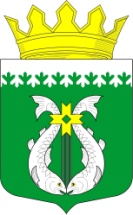  РОССИЙСКАЯ ФЕДЕРАЦИЯРЕСПУБЛИКА  КАРЕЛИЯАДМИНИСТРАЦИЯМУНИЦИПАЛЬНОГО ОБРАЗОВАНИЯ "СУОЯРВСКИЙ РАЙОН" ПОСТАНОВЛЕНИЕ                         _________ года  				                                                                  № проектО внесении изменений в постановление администрации муниципального образования «Суоярвский район» № 725 от 27.12.2017Администрация муниципального образования «Суоярвский район» постановляет внести изменения:Муниципальную программу «Формирование современной городской среды на территории Суоярвского муниципального округа» в рамках реализации федерального проекта «Формирование комфортной городской среды»  изложить в следующей редакции, согласно приложению.Разместить настоящее постановление на официальном сайте Суоярвского муниципального округа.Контроль за исполнением настоящего постановления оставляю за собой.Глава Администрации                                                                                                Р.В. ПетровПриложение к постановлению №  000 от  00.00.2021 г. «УТВЕРЖДЕНА постановлением Администрациимуниципального образования «Суоярвский район»от 27.12.2017  № 725Паспортмуниципальной программы«Формирование современной городской среды на территории Суоярвского муниципального округа»Общие положения.Комфорт и безопасность жизни конкретного человека обеспечиваются комплексом условий, создаваемых как им самим, так и властью. Современные тренды, такие как смена технологического уклада, эффективное использование всех видов ресурсов (электричество, газ, вода, тепло, пространство, время), активное внедрение информационных технологий ведут к необходимости качественной перестройки городской среды.Современный городской житель воспринимает всю территорию населенного пункта, как общественное пространство и ожидает от него безопасности, комфорта, функциональности и эстетики. Рационально выстроенная городская среда позволяет снизить градус социальной напряженности, поддерживает решение социально-демографических проблем: на освещенных людных улицах ниже уровень преступности, в оживленных парках чаще формируются семейные пары, при наличии безопасных и современных спортивных площадок увеличивается доля населения, регулярно занимающегося спортом, снижается уровень заболеваемости и так далее. В комфортных, современных и безопасных населенных пунктах формируются творческие и интеллектуальные кластеры, создаются новые точки притяжения талантливых людей, растет востребованность недвижимости, за счет повышения спроса на бытовые услуги, создаются новые рабочие места.Сегодня городскому жителю важно, как обеспечено освещение улиц, обустроены тротуары и общественные пространства, его интересует качество уборки улиц, своевременная и безопасная утилизация коммунальных отходов и многое другое. Вместе с тем, понятных требований к организации современного городского пространства, в том числе, предполагающих вовлечение в этот процесс самих граждан, а также программы их достижения в настоящее время в России не существует.Существующие программы благоустройства носят точечный, несистемный характер, не имеют критериев эффективности и даже минимальных параметров необходимых работ.Мероприятия в части повышения показателей доступности объектов и услуг для маломобильных групп, как правило, направлены на обеспечение доступности лишь отдельных объектов.В этой связи, важно сформировать и поддержать на государственном и муниципальном уровне не только тренд о создании комфортной городской среды в городских населенных пунктах, но и обозначить ее ключевые параметры.Настоящая Программа разработана с целью повышения уровня комфортности жизнедеятельности граждан посредством благоустройства дворовых территорий, а также наиболее посещаемых муниципальных территорий общественного пользования Суоярвского муниципального округа в соответствии со следующими нормативными правовыми актами:Паспортом федерального проекта «Формирование комфортной городской среды», утвержденным протоколом от 21 декабря 2018 г. №3, проектного комитета по национальному проекту «Жилье и городская среда»;Паспортом Национального проекта «Жилье и городская среда», утвержденного Президиумом Совета при Президенте Российской Федерации по стратегическому развитию и национальным проектам 24 декабря 2018 г. № 16;Постановлением Правительства Российской Федерации от 10.02.2017 г. №169 «Об утверждении правил предоставления и распределения субсидий из федерального бюджета бюджетам субъектам Российской Федерации на поддержку государственных программ субъектов Российской Федерации и муниципальных программ формирования современной городской среды»;Постановлением Правительства Российской Федерации от 09.02.2019 № 106 "О внесении изменений в приложение N 15 к государственной программе Российской Федерации "Обеспечение доступным и комфортным жильем и коммунальными услугами граждан Российской Федерации";Постановлением Правительства Республики Карелия от 31.08.2017 № 301-П «Об утверждении государственной программы Республики Карелия «Формирование современной городской среды»,Приказом Министерства строительства и жилищно-коммунального хозяйства РФ от 6 апреля 2017 г. N 691/пр "Об утверждении методических рекомендаций по подготовке государственных программ субъектов Российской Федерации и муниципальных программ формирования современной городской среды в рамках реализации федерального проекта "Формирование комфортной городской среды";Правилами благоустройства и содержания территории Суоярвского городского поселения, утвержденные Решением Совета Суоярвского городского поселения № 97 от «28» ноября 2018 года.В соответствии с указанными нормативными правовыми актами основными приоритетами реализации муниципальной программы являются:повышение уровня благоустройства дворовых и общественных территорий муниципальных образований;повышение уровня вовлеченности заинтересованных граждан, организаций в реализацию мероприятий по благоустройству территории муниципальных образований;обеспечение создания, содержания и развития объектов благоустройства на территории муниципального образования, включая объекты, находящиеся в частной собственности и прилегающие к ним территории.Важнейшей задачей, определенной федеральным проектом «Формирование комфортной городской среды» на территории Суоярвского муниципального округа, решаемой в Программе, является улучшение состояния благоустройства придомовых территорий многоквартирных домов, а также улучшение состояния благоустройства наиболее посещаемых гражданами муниципальных территорий общественного пользования.Под дворовой территорией понимается совокупность территорий, прилегающих к многоквартирным домам, с расположенными на них объектами, предназначенными для обслуживания и эксплуатации таких домов, и элементами благоустройства этих территорий, в том числе парковками (парковочными местами), тротуарами и автомобильными дорогами, включая автомобильные дороги, образующие проезды к территориям, прилегающим к многоквартирным домам.Под наиболее посещаемыми муниципальными общественными территориями подразумеваются территории, которыми беспрепятственно пользуется неограниченный круг лиц, в том числе площади, улицы, пешеходные зоны, скверы, парки, зоны отдыха, территории памятников истории и культуры, иные территории.Проблемы восстановления и ремонта асфальтового покрытия дворов, озеленения, освещения дворовых территорий, ремонта (устройства) ливневой канализации либо вертикальной планировки, а также благоустроенности зон массового отдыха населения на сегодня весьма актуальны и не решены в полном объеме в связи с недостаточным финансированием отрасли. В настоящее время многие общественные территории характеризуются существенным износом, отсутствием инженерных коммуникаций, недостаточным освещением, слабо развитой инфраструктурой для обеспечения нормального отдыха жителей (отсутствуют прогулочные дорожки, трассы для велосипедов и роликов и т.д.).Принимаемые в последнее время меры по частичному благоустройству дворовых территорий, территорий общественного пользования не приводят к должному результату, поскольку не основаны на последовательном комплексном подходе к решению проблемы и не позволяют консолидировать денежные средства для достижения поставленной цели. Кроме того, отсутствуют четкие требования к организации современного городского пространства, в том числе предполагающие вовлечение в этот процесс самих граждан. Существующие программы благоустройства носят точечный, несистемный характер, не определяют критерии оценки эффективности, минимальные параметры необходимых работ.Программой запланированы мероприятия по созданию современных детских игровых и спортивных площадок и установке безопасного оборудования на существующих детских и спортивных игровых площадках, что позволит занять детей младшего возраста, способствовать привитию здорового образа жизни. В целях улучшения уличного освещения на детских и спортивных площадках и вдоль пешеходных дорожек, где ранее отсутствовало нормальное уличное освещение, будут установлены дополнительные светильники, в том числе энергосберегающие. В рамках реализации мероприятий государственной программы планируется работа по созданию во дворах дополнительных парковочных мест.Реализация Программы позволит создать благоприятные условия среды обитания, повысить комфортность проживания и отдыха населения Суоярвского муниципального округа, обеспечить более эффективную эксплуатацию жилых домов, а также наиболее посещаемых общественных мест, улучшить условия для отдыха и занятий спортом, обеспечить физическую, пространственную и информационную доступность зданий, сооружений, дворовых территорий и наиболее посещаемых мест общественного пользования для инвалидов и других маломобильных групп населения. Характеристика текущего состояния сферы благоустройстваСоздание условий для системного повышения качества и комфорта городской среды на территории Суоярвского городского поселения путем реализации комплекса первоочередных мероприятий по благоустройству рассматривается в качестве одного из основных факторов повышения комфортности условий проживания населения.В целях установления требований к содержанию и благоустройству территорий разработаны и утверждены Решением Совета Суоярвского городского поселения от 28 ноября 2018 года № 97 «Правила благоустройства и содержания территории Суоярвского городского поселения» (далее - Правила благоустройства), в соответствии с которыми определены, в том числе организация содержания и уборки территорий (периодичность уборки территорий в зимнее и летнее время, необходимость соответствия регламентированным критериям качества выполнения работ), правила содержания зданий, объектов внешнего благоустройства, правила озеленения.На сегодняшний день уровень благоустройства дворовых территорий многоквартирных домов (далее - дворовые территории) полностью или частично не отвечает нормативным требованиям.Многие дворы не имеют асфальтобетонного покрытия, значительная часть асфальтобетонного покрытия внутриквартальных проездов имеет высокую степень износа, так как срок службы дорожных покрытий с момента массовой застройки Суоярвского района многоквартирными домами истек.В ряде дворов отсутствует освещение придомовых территорий, создает неудобство малое количество парковок для временного хранения автомобилей или их полное отсутствие, нет оборудованных детских и спортивно-игровых площадок. Наличие на придомовых территориях сгоревших и разрушенных хозяйственных строений создает угрозу жизни и здоровью граждан.Зеленые насаждения на дворовых территориях представлены, в основном, зрелыми или перестойными деревьями, на газонах не устроены цветники. Повышение уровня благоустройства дворовых территорий требует производства работ, в том числе по удалению аварийных деревьев, посадке деревьев и кустарников.Зоны массового пребывания людей совершенно не оборудованы необходимым набором элементов благоустройства и ландшафтного дизайна, не имеют эстетического вида.На территории Суоярвского муниципального округа расположено порядка 13 общественных территорий, общей площадью 68,832 тыс. кв. м., в том числе общественная территория «Парк «Сувилахти» в рамках реализации проекта - победителя Всероссийского конкурса лучших проектов создания комфортной городской среды. Выполнение данного мероприятия будет выполнено в соответствии с графиком (Приложение  15 к муниципальной программе «Формирование современной городской среды на территории Суоярвского муниципального округа»).К повышению уровня благоустройства и качества городской среды необходим последовательный комплексный подход, рассчитанный на среднесрочный период, который предполагает использование программно-целевых методов. Основным методом решения проблемы должно стать благоустройство дворовых и общественных территорий, которое представляет собой совокупность мероприятий, направленных на создание и поддержание функционально, экологически и эстетически организованной городской среды, улучшение содержания и безопасности территорий.Оценка текущего состояния благоустройства дворовых и общественных территорий муниципального образования в период с 2015 по 2017 годы        Таблица 1Приоритеты муниципальной политики в сфере благоустройства.Цели и задачи муниципальной программы. Прогноз ожидаемых результатов.Приоритеты муниципальной политики Суоярвского муниципального округа определяются федеральным законодательством, паспортом федерального проекта «Формирование комфортной городской среды», утверждённым проектным комитетом по национальному проекту «Жилье и городская среда» (протокол 21 декабря 2018 г. №3).Нормативное правовое регулирование в сфере реализации муниципальной программы осуществляется в соответствии с требованиями Федеральных законов от 10.01.2002 № 7-ФЗ «Об охране окружающей среды», от 24.06.1998 № 89-ФЗ «Об отходах производства и потребления», постановлением Правительства Российской Федерации от 10 февраля 2017 года № 169 «Об утверждении Правил предоставления и распределения субсидий из федерального бюджета бюджетам субъектов Российской Федерации на поддержку государственных программ субъектов Российской Федерации и муниципальных программ формирования современной городской среды».Приоритетами муниципальной политики в сфере благоустройства являются:Системное повышение качества и комфорта городской среды на территории населённых пунктов с численностью населения свыше 1000 человек в соответствии с данными Территориального органа Федеральной службы государственной статистики по Республике Карелия (далее - населённый пункт) путем реализации комплекса первоочередных мероприятий по благоустройству, применения инструментов и подходов программного управления в ходе выполнения мероприятий по реализации федерального проекта «Формирование комфортной городской среды» на территории муниципального образования.Осуществление контроля за реализацией муниципальной программы, проведение комиссионной оценки предложений граждан и организаций в сфере благоустройства на территории населённых пунктов с учетом мероприятий по ремонту и модернизации инженерных сетей при принятии решения о благоустройстве объектов, расположенных на территории соответствующего населённого пункта, обеспечивается коллегиально посредством общественной комиссии, состав и положение о которой утверждены Распоряжением администрации муниципального образования «Суоярвский район» от 28.11.2017 года № 565 .Реализация мероприятий по благоустройству дворовых территорий и территорий общего пользования, которыми беспрепятственно пользуется неограниченный круг лиц соответствующего функционального назначения (в том числе площади, набережные, улицы, пешеходные зоны, береговые полосы водных объектов общего пользования, скверы, парки, бульвары и иные территории) (далее - общественные территории), предложенных гражданами и организациями.Целью муниципальной программы является повышение качества и комфорта городской среды на территории Суоярвского муниципального округа как следствие, улучшение условий проживания населения на территории поселения.К задачам муниципальной программы относятся следующие:Обеспечение формирования единого облика муниципального образования;Обеспечение создания, содержания и развития объектов благоустройства на территории муниципального образования, включая объекты, находящиеся в частной собственности и прилегающие к ним территории;Повышение уровня вовлеченности заинтересованных граждан, организаций в реализацию мероприятий по благоустройству территории муниципального образования.В целях настоящей муниципальной программы под населёнными пунктами понимаются населенные пункты с численностью населения свыше 1000 человек в соответствии с данными Территориального органа Федеральной службы государственной статистики по Республике Карелия.Вовлечение граждан Администрацией муниципального образования «Суоярвский округ» в решение вопросов развития территории Суоярвского муниципального округа в 2020 – 2024 годах планируется посредством следующих мероприятий:Информирование жителей о возможности и способах участия в программе по благоустройству территорий.Сбор заявок на благоустройство территорий от заинтересованных лиц.Публикация проектов благоустройства общественных территорий (поступивших заявок) на сайте Суоярвского муниципального округа http://suojarvi-gp.ucoz.ru/ в закладке «Программа Комфортная городская среда».Сбор и анализ полученной информации и предложений от жителей по проектам благоустройства.Информирование жителей	Суоярвского муниципального округа о проведении общественных обсуждений по проектам благоустройства общественных территорий.Подготовка визуальных материалов к обсуждениям (схемы территории, объяснение предлагаемых решений, наглядные визуализации предлагаемых решений, фотографии).Проведение общественных обсуждений по проектам благоустройства общественных территорий.Опубликование протокола общественных обсуждений	на сайте Суоярвского муниципального округа.Утверждение проектов благоустройства территории на	заседании Общественной комиссии, опубликование протокола заседания Общественной комиссии на сайте Суоярвского муниципального округа.Привлечение граждан к непосредственному участию в реализации проектов благоустройства путем трудового и финансового участия.Регулярное информирование жителей поселения о ходе реализации проектов, проведение дополнительных встреч.Возможное участие отдельных заинтересованных групп в рамках рабочей группы в контроле за ходом работ с целью соответствия реализации утвержденному проекту.Открытие объекта с участием жителей Суоярвского муниципального округа.Проведение оценки реализованного объекта с участием заинтересованных групп в рамках рабочей группы, разработка рекомендаций по исправлению недочетов.Ожидаемые результаты программы:доля благоустроенных дворовых территорий в общем количестве дворовых территорий, подлежащих благоустройству, составит 100 процентов;доля благоустроенных общественных территорий в общем количестве общественных территорий, подлежащих благоустройству, составит 100 процентов;увеличится доля дворовых территорий МКД, приведенных в нормативное состояние по результатам проведения работ по благоустройству, от общего количества дворовых территорий МКД;будет подготовлена проектно-сметная документации на выполнение ремонта дворовых территорий МКД;увеличится общая площадь дорожного покрытия дворовых территорий МКД приведенных в нормативное состояние;будут созданы комфортные условия для отдыха и досуга жителей;увеличится число граждан, обеспеченных комфортными условиями проживания в МКД.Сроки реализации программы: 2018 - 2024 годы. Этапы реализации выделяются по годам. Сведения о показателях (индикаторах) муниципальной программы, применяемых для оценки достижения цели и решения задач муниципальной программы приведены в Приложении № 1.Перечень основных мероприятий муниципальной программы представлен в Приложении № 2. Адресный перечень общественных и дворовых территорий многоквартирных домов, благоустроенных в 2018 - 2022 годах в Приложении № 3.Адресный перечень общественных и дворовых территорий многоквартирных домов подлежащих благоустройству в 2023 г. в Приложении № 3.1. Физическое состояние дворовой территории и необходимость ее благоустройства определяются по результатам инвентаризации дворовой территории, проведенной в порядке, установленном Графиком проведения инвентаризации в границах Суоярвского городского поселения, а также в порядке поступления предложений заинтересованных лиц об их участии в выполнении указанных работ. К заинтересованным лицам относятся представители органов власти, местного самоуправления, бизнеса, общественных объединений, физические лица, заинтересованные в проекте благоустройства и готовые участвовать в его реализации.Адресный перечень всех общественных и дворовых территорий, нуждающихся в благоустройстве (с учетом их физического состояния) приведен в Приложении № 4. Адресный перечень объектов недвижимого имущества (включая объекты незавершенного строительства) и земельных участков, находящихся в собственности (пользовании) юридических лиц и индивидуальных предпринимателей, подлежащих благоустройству не позднее 2024 года за счет средств указанных лиц в соответствии с заключенными соглашениями с органами местного самоуправления приведен в Приложении № 5.Администрация муниципального образования «Суоярвский район» имеет право исключать из адресного перечня дворовых и общественных территорий, подлежащих благоустройству в рамках реализации настоящей муниципальной программы, территории, расположенные вблизи многоквартирных домов, физический износ основных конструктивных элементов (крыша, стены, фундамент) которых превышает 70 процентов, а также территории, которые планируются к изъятию для муниципальных или государственных нужд в соответствии с генеральным планом Суоярвского городского поселения, при условии одобрения решения об исключении указанных территорий из адресного перечня дворовых территорий и общественных территорий межведомственной комиссией в порядке, установленном такой комиссией.Администрация муниципального образования «Суоярвский район»  имеет право исключать из адресного перечня дворовых территорий, подлежащих благоустройству в рамках реализации настоящей муниципальной программы, дворовые территории, собственники помещений многоквартирных домов которых приняли решение об отказе от благоустройства дворовой территории в рамках реализации соответствующей программы или не приняли решения о благоустройстве дворовой территории в сроки, установленные соответствующей программой. При этом исключение дворовой территории из перечня дворовых территорий, подлежащих благоустройству в рамках реализации муниципальной программы, возможно только при условии одобрения соответствующего решения муниципального образования межведомственной комиссией в порядке, установленном такой комиссией.Мероприятия по проведению работ по образованию земельных участков, на которых расположены многоквартирные дома, работы по благоустройству дворовых территорий, которые софинансируются из бюджета субъекта Российской Федерации, приведены в Приложении № 14.Для реализации мероприятий муниципальной программы подготовлены следующие документы:минимальный перечень видов работ по благоустройству дворовых территорий, софинансируемых за счет средств бюджета Республики Карелия, приведён в Приложении № 6 (далее - минимальный перечень работ по благоустройству);визуализированный перечень образцов элементов благоустройства, предлагаемых к размещению на дворовой территории в соответствии с минимальным перечнем работ по благоустройству, приведён в Приложении № 7;дополнительный перечень видов работ по благоустройству дворовых территорий, софинансируемых за счет средств бюджета Республики Карелия, приведён в Приложении № 8 (далее - дополнительный перечень работ по благоустройству);нормативная стоимость (единичные расценки) работ по благоустройству дворовых территорий, входящих в минимальный и дополнительный перечни работ по благоустройству, приведена в Приложении № 9.порядок аккумулирования и расходования безвозмездных поступлений от физических и юридических лиц, направляемых на выполнение минимального и дополнительного перечней работ по благоустройству, приведен в Приложении № 10.порядок разработки, обсуждения с заинтересованными лицами и утверждения дизайн - проектов благоустройства дворовой территории приведён в Приложении № 11.планируемые результаты реализации муниципальной программы приведены в Приложении № 13.III. Характеристика вклада органа местного самоуправления в достижение результатов. Объем средств, необходимых на реализацию программы за счет всех источников финансирования на 2018 - 2024 годы.Реализация муниципальной программы осуществляется за счёт следующих источников финансирования:за счет средств бюджета Республики Карелия;за счет средств местного бюджета – 6 процентов от предоставленной субсидии из бюджета Республики Карелия;В рамках реализации мероприятий государственной программы внебюджетные средства планируется привлечь за счет финансового участия заинтересованных лиц (безвозмездные поступления от физических и юридических лиц, предусмотренных на софинансирование муниципальной программы).Ресурсное обеспечение реализации муниципальной программы за счет всех источников финансирования представлено в Приложении № 12.Осуществление контроля за ходом выполнения муниципальной программы общественной комиссией, созданной в соответствии с постановлением Правительства Российской Федерации от 10 февраля 2017 г. N 169, включая проведение оценки предложений заинтересованных лиц.IV. Условия предоставления субсидии на реализацию муниципальной программыОбеспечение проведения общественных обсуждений проектов муниципальной программы (срок обсуждения - не менее 30 календарных дней со дня опубликования такого проекта), в том числе при внесении в него изменений.Обязательства по учету предложений заинтересованных лиц о включении дворовой территории, общественной территории в муниципальную программу.Осуществление контроля за ходом выполнения муниципальной программы общественной комиссией, созданной в соответствии с постановлением Правительства Российской Федерации от 10 февраля 2017 г. N 169, включая проведение оценки предложений заинтересованных лиц.Представление заявки по форме и в срок, утверждаемые Министерством строительства, жилищно-коммунального хозяйства и энергетики Республики Карелия.Установление минимального 3-летнего гарантийного срока на результаты выполненных работ по благоустройству дворовых и общественных территорий.Установление предельной даты заключения соглашений по результатам закупки товаров, работ и услуг для обеспечения муниципальных нужд в целях реализации муниципальной программы не позднее 1 июля года предоставления субсидии - для заключения соглашений и (или) муниципальных контрактов на выполнение работ по благоустройству общественных территорий, и не позднее 1 мая года предоставления субсидии - для заключения соглашений и (или) муниципальных контрактов на выполнение работ по благоустройству дворовых территорий, за исключением случаев обжалования действий (бездействия) заказчика и (или) комиссии по осуществлению закупок и (или) оператора электронной площадки при осуществлении закупки товаров, работ, услуг в порядке, установленном законодательством Российской Федерации, при которых срок заключения таких соглашений продлевается на срок указанного обжалования.Включение в муниципальную программу комплексных (два и более вида работ по благоустройству) проектов благоустройства общественных территорий, предусматривающие использование различных элементов благоустройства, а также функциональное разнообразие объекта благоустройства в целях обеспечения привлекательности общественной территории для разных групп населения, мероприятия по преобразованию отрасли городского хозяйства посредством внедрения цифровых технологий и платформенных решений из перечня мероприятий, предусмотренных методическими рекомендациями по цифровизации городского хозяйства, утверждаемыми Министерством строительства и жилищно-коммунального хозяйства Российской Федерации.В обязательном порядке получателями субсидии являются: финалисты Всероссийского конкурса лучших проектов создания комфортной городской среды (год финансирования - следующий за годом, в котором муниципальное образование было признано победителем).Наличие решения собственников помещений в многоквартирном доме, дворовая территория которого благоустраивается, о принятии созданного в результате благоустройства имущества в состав общего имущества многоквартирного дома (при минимальном перечне работ по благоустройству);Наличие решения собственников помещений в многоквартирном доме, дворовая территория которого благоустраивается, о принятии созданного в результате благоустройства имущества в состав общего имущества многоквартирного дома (при дополнительном перечне работ по благоустройству);Участие (финансовое и (или) трудовое) собственников помещений в многоквартирных домах, собственников иных зданий и сооружений, расположенных в границах дворовой территории, подлежащей благоустройству, в реализации мероприятий по благоустройству дворовой территории в рамках минимального перечня работ по благоустройству.Привлечение к выполнению работ по благоустройству дворовых территорий студенческих строительных отрядов (рекомендовано).Ежегодная актуализация муниципальной программы по результатам проведения голосования по отбору общественных территорий, а также продление срока их действия на срок реализации федерального проекта.Синхронизация реализаций мероприятий в рамках муниципальной программы с реализуемыми в Суоярвском городском поселении мероприятиями в сфере обеспечения доступности городской среды для маломобильных групп населения, цифровизации городского хозяйства, а также мероприятиями в рамках национальных проектов "Демография", "Образование", "Экология", "Безопасные и качественные автомобильные дороги", "Культура", "Малое и среднее предпринимательство и поддержка индивидуальной предпринимательской инициативы" в соответствии с перечнем таких мероприятий и методическими рекомендациями по синхронизации мероприятий в рамках государственных и муниципальных программ, утверждаемыми Министерством строительства и жилищно-коммунального хозяйства Российской Федерации.Синхронизация выполнения работ в рамках муниципальной программы с реализуемыми в Суоярвском городском поселении федеральными, региональными и муниципальными программами (планами) строительства (реконструкции, ремонта) объектов недвижимого имущества, программами по ремонту и модернизации инженерных сетей и иных объектов, расположенных на соответствующей территории.Проведение мероприятий по благоустройству дворовых территорий, общественных территорий с учетом необходимости обеспечения физической, пространственной и информационной доступности зданий, сооружений, дворовых и общественных территорий для инвалидов и других маломобильных групп населения.V. Порядок проведения инвентаризации уровня благоустройства индивидуальных жилых домов и земельных участков, предоставленных для их размещенияНа территории Суоярвского городского поселения инвентаризация уровня благоустройства индивидуальных жилых домов и земельных участков, предоставленных для их размещения, проводится в срок до 31 декабря 2024 года.Инвентаризация проводится в соответствии с графиком, утверждаемым органом местного самоуправления муниципального образования.График размещается на официальном сайте муниципального образования «Суоярвское городское поселение» в сети Интернет.Инвентаризация проводится комиссиями, создаваемыми органами местного самоуправления муниципальных образований. Инвентаризация проводится путем визуального обследования территорий и расположенных на них объектов и элементов.По результатам инвентаризации составляется паспорт благоустройства обследуемой территории (далее - Паспорт).До начала проведения инвентаризации рекомендуется предварительное заполнение Паспортов.Актуализация Паспортов проводится не реже одного раза в 5 лет со дня проведения первичной (предыдущей) инвентаризации в соответствии с настоящим Порядком.По итогам инвентаризации территорий органами местного самоуправления муниципальных образований составляется паспорт благоустройства территории населенного пункта (далее - Паспорт НП).Приложение  1к муниципальной программеЦелевые показатели (индикаторы), характеризующие сферу содержания дворовых территорий в период 2018-2024 годы *в том числе «Парк «Сувилахти» в рамках реализации проекта муниципального образования - победителя Всероссийского конкурса лучших проектов создания комфортной городской средыПриложение  2 к муниципальной программеПереченьосновных мероприятий муниципальной программыПриложение 3к муниципальной программеАдресный перечень дворовых и общественных территорий, благоустроенных в 2018 – 2022 годахПриложение 3.1к муниципальной программеАдресный перечень дворовых и общественных территорий, подлежащих благоустройству в 2023 годуПриложение 4к муниципальной программеАдресный перечень дворовых и общественных территорий, нуждающихся в благоустройстве Приложение 5к муниципальной программеАдресный переченьобъектов недвижимого имущества и земельных участков, находящихся в собственности (пользовании) юридических лиц и индивидуальных предпринимателей, подлежащих благоустройству не позднее 2024 года за счет средств указанных лиц в соответствии с заключенными соглашениями с органами местного самоуправления в рамках муниципальной программыПриложение 6к муниципальной программеМинимальный перечень видов работ по благоустройству дворовых территорий, софинансируемыхза счет средств субсидии из бюджета Республики КарелияРемонт дворовых проездов.Обеспечение освещения дворовых территорий.Установка скамеек.Установка урн.Приложение 7к муниципальной программеВизуализированный переченьобразцов элементов благоустройства, предлагаемых к размещению на дворовой территории в соответствии с минимальным перечнем работ по благоустройствуПриложение 8к муниципальной программеДополнительный перечень видов работ по благоустройству дворовых территорий, софинансируемых за счет средств субсидиииз бюджета Республики КарелияОбустройство тротуаров, пешеходных дорожек (в том числе тротуарной плиткой).Установка бордюрных камней.Установка качелей.Устройство гостевой стоянки (автомобильной парковки).Оборудование детской (игровой) площадки.Оборудование спортивной площадки.Озеленение территории.Установка ограждений.Обрезка деревьев и кустов.Удаление аварийных деревьев.Демонтаж хозяйственных построек (в том числе сараев) и строительство сараев.Устройство хозяйственно-бытовых площадок для установки   контейнеров-мусоросборников.Отсыпка дворовой территории (выравнивание).Устройство площадок для выгула животных.Оборудование велопарковки.Устройство ливневой канализации.Приложение 9 к муниципальной программе Нормативная стоимость (единичные расценки) работ по благоустройству дворовых территорий, входящих в минимальный и дополнительный перечни работ по благоустройствуПриложение 10к муниципальной программеПорядокаккумулирования и расходования безвозмездных поступлений от физических и юридических лиц, направляемых на выполнение минимального и дополнительного перечней работ по благоустройству1.	Настоящий Порядок регламентирует процедуру аккумулирования и использования денежных средств (далее – аккумулирование средств), поступающих от собственников помещений в многоквартирных домах, собственников иных зданий и сооружений, расположенных в границах дворовой территории, подлежащей благоустройству (далее – заинтересованные лица), направляемых на выполнение минимального и (или) дополнительного перечня работ по благоустройству дворовых территорий населённого пункта в рамках муниципальной программы «Формирование современной городской среды» на 2018-2024 годы (далее – муниципальная программа), механизм контроля за их расходованием.2.	В целях реализации настоящего Порядка используются следующие понятия:минимальный перечень работ – установленный муниципальной программой перечень работ по благоустройству дворовой территории;дополнительный перечень работ – установленный муниципальной программой перечень работ по благоустройству дворовой территории;трудовое участие – добровольная безвозмездная трудовая деятельность заинтересованных лиц, имеющая социально полезную направленность, не требующая специальной квалификации и выполняемая в качестве трудового участия заинтересованных лиц при осуществлении видов работ из дополнительного перечня работ по благоустройству дворовых территорий;Финансовое участие заинтересованных лиц в реализации мероприятий по благоустройству дворовых территорий в рамках дополнительного перечня работ по благоустройству. Софинансирование собственниками помещений многоквартирного дома работ по благоустройству дворовых территорий в размере не менее 20 процентов стоимости выполнения таких работ. Такое условие распространяется на дворовые территории, включенные в соответствующую программу после вступления в силу постановления Правительства Российской Федерации от 9 февраля 2019 г. N 106 "О внесении изменений в приложение № 15 к государственной программе Российской Федерации "Обеспечение доступным и комфортным жильем и коммунальными услугами граждан Российской Федерации". До вступления в силу вышеуказанного постановления размер безвозмездных поступлений от физических и(или) юридических лиц, предусмотренных на софинансирование муниципальной программы, составляет не менее 3 процентов от объема средств из бюджета Республики Карелия, подлежащих направлению на софинансирование мероприятий из дополнительного перечня работ по благоустройству;органы управления многоквартирными домами – организации, осуществляющие управление многоквартирными домами (управляющие организации, ТСН, ЖСК, ЖЭК и др.);общественная комиссия – комиссия, создаваемая в соответствии с постановлением Администрации муниципального образования «Суоярвский район» (далее – администрация) для рассмотрения и оценки предложений заинтересованных лиц, а также реализации контроля за реализацией муниципальной программы.3.	Заинтересованные лица принимают участие в реализации мероприятий по благоустройству дворовых территории в рамках минимального и дополнительного перечней работ в форме трудового и (или) финансового участия.4.	Организация трудового и (или) финансового участия осуществляется заинтересованными лицами в соответствии с решением общего собрания собственников помещений в многоквартирном доме, дворовая территория которого подлежит благоустройству, оформленного соответствующим протоколом общего собрания собственников помещений в многоквартирном доме. 5.	Финансовое (трудовое) участие заинтересованных лиц в выполнении мероприятий по благоустройству дворовых территорий должно подтверждаться документально в зависимости от избранной формы такого участия.6.	Документы, подтверждающие форму участия заинтересованных лиц в реализации мероприятий по благоустройству, предусмотренных минимальным и (или) дополнительным перечнями, предоставляются в Администрации муниципального образования «Суоярвский район» (далее – администрация).В качестве документов, подтверждающих финансовое участие, могут быть представлены копии платежных поручений о перечислении средств или внесении средств на счет, открытый в установленном порядке, копия ведомости сбора средств с физических лиц, которые впоследствии также вносятся на счет, открытый в соответствии с настоящим Порядком. Документы, подтверждающие финансовое участие, представляются в администрацию не позднее 10 дней со дня перечисления денежных средств в установленном порядке.В качестве документов (материалов), подтверждающих трудовое участие, могут быть представлены отчет подрядной организации о выполнении работ, включающей информацию о проведении мероприятия с трудовым участием граждан, отчет совета многоквартирного дома, лица, управляющего многоквартирным домом, о проведении мероприятия с трудовым участием граждан. При этом рекомендуется в качестве приложения к такому отчету представлять фото-, видеоматериалы, подтверждающие проведение мероприятия с трудовым участием граждан.Документы, подтверждающие трудовое участие, представляются в администрацию не позднее 10 календарных дней со дня окончания работ, выполняемых заинтересованными лицами.7.	Доля финансового участия заинтересованных лиц в реализации мероприятий по благоустройству дворовой территории в рамках дополнительного перечня работ (минимального перечня - в случае принятия такого решения) определяется как процент от объема средств из бюджета Республики Карелия, подлежащих направлению на софинансирование указанных работ.8.	Денежные средства заинтересованных лиц перечисляются на лицевые счета органов управления многоквартирными домами или в бюджет Суоярвского городского поселения.             Уплата денежных средств физическими и юридическими лицами может производиться путем внесения денежных средств на расчетный счет Суоярвского городского поселения по коду бюджетной классификации «прочие безвозмездные поступления в бюджеты поселений». Подтверждением факта оплаты является квитанция об оплате либо платежное поручение. Данные денежные средства могут быть использованы только на реализацию проектов в рамках Программы комфортная городская среда. Лицевой счет для перечисления средств заинтересованных лиц, направляемых для выполнения минимального и (или) дополнительного перечня работ, может быть открыт в российских кредитных организациях, величина собственных средств (капитала) которых составляет не менее двадцати миллиардов рублей, либо в органах казначейства.9.	После утверждения дизайн-проекта общественной комиссией и его согласования с представителем заинтересованных лиц администрация заключает с органом управления многоквартирным домом соглашение, в котором указывается объект благоустройства, реквизиты для перечисления средств, порядок перечисления средств, а также реквизиты счета, на который подлежат возврату денежные средства заинтересованных лиц в случаях определенных соглашением (далее – соглашение о перечислении средств субсидий).Объем денежных средств, подлежащих перечислению заинтересованными лицами, определяется в соответствии с проектами благоустройства дворовых территорий, утвержденными общественной комиссией.Фактический объем денежных средств, подлежащих перечислению заинтересованными лицами, может быть изменен с учетом стоимости фактически выполненных работ.При реализации проекта благоустройства дворовой территории администрацией муниципального образования «Суоярвский район», проводятся конкурсные процедуры в рамках Федерального закона «О контрактной системе в сфере закупок товаров, работ, услуг для обеспечения государственных и муниципальных нужд» от 05.04.2013 № 44-ФЗ.10.	Перечисление денежных средств заинтересованными лицами осуществляется в течение тридцати дней с момента подписания соглашения о перечислении средств субсидий.В случае если денежные средства в полном объеме не будут перечислены в срок, установленный в абзаце первом настоящего пункта, то заявка такого многоквартирного дома по благоустройству территории выполнению не подлежит. Перечень дворовых территорий, подлежащих благоустройству в рамках муниципальной программы, подлежит корректировке с включением следующих по очередности дворовых территорий, прошедших отбор в пределах лимитов бюджетных ассигнований, предусмотренных муниципальной программой. 11.	Органы управления многоквартирными домами осуществляют учет поступающих от заинтересованных лиц денежных средств в разрезе многоквартирных домов, дворовые территории которых подлежат благоустройству. Органы управления многоквартирными домами представляют в администрацию документы, подтверждающие финансовое участие, в сроки в соответствии с пунктом 6 Порядка.12.	Администрация обеспечивает ежемесячное опубликование на официальном сайте в информационно-телекоммуникационной сети «Интернет» данных, поступивших от Органов управления многоквартирными домами в соответствии с пунктом 11 настоящего Порядка.13. Администрация ежемесячно обеспечивает направление данных, поступивших от Органов управления многоквартирными домами в соответствии с пунктом 11 настоящего Порядка, в адрес общественной комиссии.14.	Расходование аккумулированных денежных средств заинтересованных лиц осуществляется Органами управления многоквартирными домами на финансирование минимального и (или) дополнительного перечня работ по благоустройству дворовых территорий в соответствии с проектами благоустройства дворовых территорий, утвержденными общественной комиссией.15.	Расходование денежных средств осуществляется путем заключения Органами управления многоквартирными домами договоров с подрядными организациями.16.	Контроль за целевым расходованием аккумулированных денежных средств заинтересованных лиц осуществляется в соответствии с соглашением о перечислении средств субсидий.Приложение 11к муниципальной программеПорядок разработки, обсуждения с заинтересованными лицамии утверждения дизайн - проектов благоустройства дворовой территорииСРОКИ ПРОВЕРЬ1.	Настоящий порядок устанавливает процедуру разработки, обсуждения с заинтересованными лицами и утверждения дизайн-проектов благоустройства дворовой территории, включаемых в муниципальную программу формирования современной городской среды на территории Суоярвского городского поселения (далее - Порядок).2.	Для целей Порядка применяются следующие понятия:дворовая территория - совокупность территорий, прилегающих к многоквартирным домам, с расположенными на них объектами, предназначенными для обслуживания и эксплуатации таких домов, и элементами благоустройства этих территорий, в том числе парковками (парковочными местами), тротуарами и автомобильными дорогами, включая автомобильные дороги, образующие проезды к территориям, прилегающим к многоквартирным домам;заинтересованные лица – собственники помещений в многоквартирных домах, собственники иных зданий и сооружений, расположенных в границах дворовой территории, подлежащей благоустройству;минимальный перечень работ – установленный муниципальной программой перечень работ по благоустройству дворовой территории;дополнительный перечень работ – установленный муниципальной программой перечень работ по благоустройству дворовой территории;общественная комиссия – комиссия, создаваемая в соответствии с постановлением администрации муниципального образования «Суоярвский район» для рассмотрения и оценки предложений заинтересованных лиц, а также реализации контроля за реализацией муниципальной программы.3.	Разработка дизайн-проекта обеспечивается заинтересованными лицами при содействии Администрации муниципального образования «Суоярвский район» (далее – администрация).4.	Дизайн-проект разрабатывается в отношении дворовых территорий, подлежащих благоустройству в рамках муниципальной программы «Формирование современной городской среды» на 2018-2024 годы (далее – муниципальная программа),5.	В дизайн-проект включается текстовое и визуальное описание проекта благоустройства, в том числе концепция проекта и перечень (в том числе визуализированный) элементов благоустройства, предполагаемых к размещению на соответствующей территории.Содержание дизайн-проекта зависит от вида и состава планируемых работ. Дизайн-проект может быть подготовлен в виде проектно-сметной документации или в упрощенном виде - изображение дворовой территории на топографической съемке в масштабе с отображением текстового и визуального описания проекта благоустройства дворовой территории и техническому оснащению площадок исходя из минимального и дополнительного перечней работ, с описанием работ и мероприятий, предлагаемых к выполнению, со сметным расчетом стоимости работ.6.	Разработка дизайн-проекта включает следующие стадии:а)	осмотр дворовой территории, предлагаемой к благоустройству;б)	разработка дизайн-проекта (при необходимости с участием представителей администрации);в) утверждение дизайн-проекта общественной комиссией.7. Представитель заинтересованных лиц обязан представить в общественную комиссию дизайн-проект не позднее 1 сентября.8. Дизайн-проект утверждается общественной комиссией, решение об утверждении оформляется в виде протокола заседания комиссии не позднее 1 ноября.Приложение 12к муниципальной программеРесурсное обеспечение реализации муниципальной программыПриложение 13к муниципальной программеПланируемые результаты реализации муниципальной программыПриложение 14к муниципальной программеМероприятия по проведению работ по образованию земельных участков, на которых расположены многоквартирные дома, работы по благоустройству дворовых территорий которых софинансируются из бюджета субъекта Российской ФедерацииДОБАВЬ ДВОРЫ, ЧТО ОТМЕЖЕВАНЫ С РАЗБИВКОЙ ПО ГОДАМ РЕАЛИЗАЦИИ».Глава Администрации                                                                                                                                                                                          Р.В. ПетровПриложение 15 к муниципальной ПрограммеГрафик выполнения мероприятий получателем дотации - победителем Всероссийского конкурса лучших проектов создания комфортной городской среды, включающий в том числе информации по проектированию, строительству (ремонту, реконструкции) и вводу в эксплуатацию объектов капитального строительства, сроки выполнения по каждому этапуНаименование субъекта Российской Федерации:       Республика КарелияНаименование муниципального образования – победителя Всероссийского конкурса лучших проектов создания комфортной городской среды в 2018 году:    Суоярвский муниципальный районНаименование проекта создания комфортной городской среды (далее – проект):    Парк «Сувилахти»Глава администрации муниципального образования «Суоярвский район» - победителя Всероссийского конкурса лучших проектов создания комфортной городской среды в 2018 году _________________________________О.В. Болгов                                                                                                                                                                  М.П.        «11» марта 2019г.Изменения в мероприятия графика выполнения мероприятий получателем дотации - победителем Всероссийского конкурса лучших проектов создания комфортной городской среды, включающего в том числе информацию по проектированию, строительству (ремонту, реконструкции) и вводу в эксплуатацию объектов капитального строительства, сроки выполнения по каждому этапуНаименование субъекта Российской Федерации: __Республика Карелия_Наименование муниципального образования – победителя Всероссийского конкурса лучших проектов создания комфортной городской среды в 2018 году: _Суоярвский муниципальный район____________Наименование проекта создания комфортной городской среды (далее - проект): Парк «Сувилахти»Внести изменения в график, изложив пункты 4.3., 4.5., 4.6. в следующей редакции:Остальные пункты графика оставить без изменения.Глава муниципального образования - победителя Всероссийского конкурса лучших проектов создания комфортной городской среды в 2018 году __________________/_Р.В. Петров___/, «_27_» _сентября_ 2019 г.М.П.Наименование программы«Формирование современной городской среды на территории Суоярвского городского поселения»«Формирование современной городской среды на территории Суоярвского городского поселения»«Формирование современной городской среды на территории Суоярвского городского поселения»«Формирование современной городской среды на территории Суоярвского городского поселения»«Формирование современной городской среды на территории Суоярвского городского поселения»«Формирование современной городской среды на территории Суоярвского городского поселения»«Формирование современной городской среды на территории Суоярвского городского поселения»«Формирование современной городской среды на территории Суоярвского городского поселения»Заказчик ПрограммыАдминистрация Суоярвского муниципального округа (далее- Администрация)Администрация Суоярвского муниципального округа (далее- Администрация)Администрация Суоярвского муниципального округа (далее- Администрация)Администрация Суоярвского муниципального округа (далее- Администрация)Администрация Суоярвского муниципального округа (далее- Администрация)Администрация Суоярвского муниципального округа (далее- Администрация)Администрация Суоярвского муниципального округа (далее- Администрация)Администрация Суоярвского муниципального округа (далее- Администрация)Разработчики программыОтдел по развитию предпринимательства и инвестиционной политики АдминистрацииОтдел по развитию предпринимательства и инвестиционной политики АдминистрацииОтдел по развитию предпринимательства и инвестиционной политики АдминистрацииОтдел по развитию предпринимательства и инвестиционной политики АдминистрацииОтдел по развитию предпринимательства и инвестиционной политики АдминистрацииОтдел по развитию предпринимательства и инвестиционной политики АдминистрацииОтдел по развитию предпринимательства и инвестиционной политики АдминистрацииОтдел по развитию предпринимательства и инвестиционной политики АдминистрацииИсполнители ПрограммыАдминистрация Суоярвского муниципального округа, субъекты малого и среднего предпринимательства.Администрация Суоярвского муниципального округа, субъекты малого и среднего предпринимательства.Администрация Суоярвского муниципального округа, субъекты малого и среднего предпринимательства.Администрация Суоярвского муниципального округа, субъекты малого и среднего предпринимательства.Администрация Суоярвского муниципального округа, субъекты малого и среднего предпринимательства.Администрация Суоярвского муниципального округа, субъекты малого и среднего предпринимательства.Администрация Суоярвского муниципального округа, субъекты малого и среднего предпринимательства.Администрация Суоярвского муниципального округа, субъекты малого и среднего предпринимательства.Основные Цели Программы Повышение качества и комфорта городской среды на территорииСуоярвского муниципального  округа. Повышение качества и комфорта городской среды на территорииСуоярвского муниципального  округа. Повышение качества и комфорта городской среды на территорииСуоярвского муниципального  округа. Повышение качества и комфорта городской среды на территорииСуоярвского муниципального  округа. Повышение качества и комфорта городской среды на территорииСуоярвского муниципального  округа. Повышение качества и комфорта городской среды на территорииСуоярвского муниципального  округа. Повышение качества и комфорта городской среды на территорииСуоярвского муниципального  округа. Повышение качества и комфорта городской среды на территорииСуоярвского муниципального  округа.Основные задачи ПрограммыЗадача 1: Обеспечение формирования единого облика муниципального образования;Задача 2:  Организация мероприятий по благоустройству общественныхтерриторий Суоярвского муниципального округа и дворовыхтерриторий многоквартирных домов, нуждающихся в благоустройстве.Задача 3: Повышение уровня вовлеченности заинтересованных граждан, организаций в реализацию мероприятий по благоустройству территории муниципального образования.Задача 1: Обеспечение формирования единого облика муниципального образования;Задача 2:  Организация мероприятий по благоустройству общественныхтерриторий Суоярвского муниципального округа и дворовыхтерриторий многоквартирных домов, нуждающихся в благоустройстве.Задача 3: Повышение уровня вовлеченности заинтересованных граждан, организаций в реализацию мероприятий по благоустройству территории муниципального образования.Задача 1: Обеспечение формирования единого облика муниципального образования;Задача 2:  Организация мероприятий по благоустройству общественныхтерриторий Суоярвского муниципального округа и дворовыхтерриторий многоквартирных домов, нуждающихся в благоустройстве.Задача 3: Повышение уровня вовлеченности заинтересованных граждан, организаций в реализацию мероприятий по благоустройству территории муниципального образования.Задача 1: Обеспечение формирования единого облика муниципального образования;Задача 2:  Организация мероприятий по благоустройству общественныхтерриторий Суоярвского муниципального округа и дворовыхтерриторий многоквартирных домов, нуждающихся в благоустройстве.Задача 3: Повышение уровня вовлеченности заинтересованных граждан, организаций в реализацию мероприятий по благоустройству территории муниципального образования.Задача 1: Обеспечение формирования единого облика муниципального образования;Задача 2:  Организация мероприятий по благоустройству общественныхтерриторий Суоярвского муниципального округа и дворовыхтерриторий многоквартирных домов, нуждающихся в благоустройстве.Задача 3: Повышение уровня вовлеченности заинтересованных граждан, организаций в реализацию мероприятий по благоустройству территории муниципального образования.Задача 1: Обеспечение формирования единого облика муниципального образования;Задача 2:  Организация мероприятий по благоустройству общественныхтерриторий Суоярвского муниципального округа и дворовыхтерриторий многоквартирных домов, нуждающихся в благоустройстве.Задача 3: Повышение уровня вовлеченности заинтересованных граждан, организаций в реализацию мероприятий по благоустройству территории муниципального образования.Задача 1: Обеспечение формирования единого облика муниципального образования;Задача 2:  Организация мероприятий по благоустройству общественныхтерриторий Суоярвского муниципального округа и дворовыхтерриторий многоквартирных домов, нуждающихся в благоустройстве.Задача 3: Повышение уровня вовлеченности заинтересованных граждан, организаций в реализацию мероприятий по благоустройству территории муниципального образования.Задача 1: Обеспечение формирования единого облика муниципального образования;Задача 2:  Организация мероприятий по благоустройству общественныхтерриторий Суоярвского муниципального округа и дворовыхтерриторий многоквартирных домов, нуждающихся в благоустройстве.Задача 3: Повышение уровня вовлеченности заинтересованных граждан, организаций в реализацию мероприятий по благоустройству территории муниципального образования.Основные мероприятия ПрограммыУлучшение качества городской среды.Вовлечение граждан в благоустройство городской среды.Улучшение качества городской среды.Вовлечение граждан в благоустройство городской среды.Улучшение качества городской среды.Вовлечение граждан в благоустройство городской среды.Улучшение качества городской среды.Вовлечение граждан в благоустройство городской среды.Улучшение качества городской среды.Вовлечение граждан в благоустройство городской среды.Улучшение качества городской среды.Вовлечение граждан в благоустройство городской среды.Улучшение качества городской среды.Вовлечение граждан в благоустройство городской среды.Улучшение качества городской среды.Вовлечение граждан в благоустройство городской среды.Целевые показатели и индикаторы Программы1. Доля реализованных проектов благоустройства дворовых территорий (полностью освещенных, оборудованных местами для проведения досуга и отдыха разными группами населения, спортивные площадки, детские площадки и т.д., малыми архитектурными формами) в общем количестве реализованных в течение планового года проектов благоустройства дворовых территорий 100 %;2. Доля реализованных комплексных проектов благоустройства общественных территорий, в общем количестве реализованных в течение планового года проектов благоустройства 100 % общественных территорий;3. Доля дворовых территорий, благоустройство которых выполнено при участии граждан, организаций в соответствующих мероприятиях, в общем количестве реализованных в течение планового года проектов благоустройства дворовых территорий 100 %.1. Доля реализованных проектов благоустройства дворовых территорий (полностью освещенных, оборудованных местами для проведения досуга и отдыха разными группами населения, спортивные площадки, детские площадки и т.д., малыми архитектурными формами) в общем количестве реализованных в течение планового года проектов благоустройства дворовых территорий 100 %;2. Доля реализованных комплексных проектов благоустройства общественных территорий, в общем количестве реализованных в течение планового года проектов благоустройства 100 % общественных территорий;3. Доля дворовых территорий, благоустройство которых выполнено при участии граждан, организаций в соответствующих мероприятиях, в общем количестве реализованных в течение планового года проектов благоустройства дворовых территорий 100 %.1. Доля реализованных проектов благоустройства дворовых территорий (полностью освещенных, оборудованных местами для проведения досуга и отдыха разными группами населения, спортивные площадки, детские площадки и т.д., малыми архитектурными формами) в общем количестве реализованных в течение планового года проектов благоустройства дворовых территорий 100 %;2. Доля реализованных комплексных проектов благоустройства общественных территорий, в общем количестве реализованных в течение планового года проектов благоустройства 100 % общественных территорий;3. Доля дворовых территорий, благоустройство которых выполнено при участии граждан, организаций в соответствующих мероприятиях, в общем количестве реализованных в течение планового года проектов благоустройства дворовых территорий 100 %.1. Доля реализованных проектов благоустройства дворовых территорий (полностью освещенных, оборудованных местами для проведения досуга и отдыха разными группами населения, спортивные площадки, детские площадки и т.д., малыми архитектурными формами) в общем количестве реализованных в течение планового года проектов благоустройства дворовых территорий 100 %;2. Доля реализованных комплексных проектов благоустройства общественных территорий, в общем количестве реализованных в течение планового года проектов благоустройства 100 % общественных территорий;3. Доля дворовых территорий, благоустройство которых выполнено при участии граждан, организаций в соответствующих мероприятиях, в общем количестве реализованных в течение планового года проектов благоустройства дворовых территорий 100 %.1. Доля реализованных проектов благоустройства дворовых территорий (полностью освещенных, оборудованных местами для проведения досуга и отдыха разными группами населения, спортивные площадки, детские площадки и т.д., малыми архитектурными формами) в общем количестве реализованных в течение планового года проектов благоустройства дворовых территорий 100 %;2. Доля реализованных комплексных проектов благоустройства общественных территорий, в общем количестве реализованных в течение планового года проектов благоустройства 100 % общественных территорий;3. Доля дворовых территорий, благоустройство которых выполнено при участии граждан, организаций в соответствующих мероприятиях, в общем количестве реализованных в течение планового года проектов благоустройства дворовых территорий 100 %.1. Доля реализованных проектов благоустройства дворовых территорий (полностью освещенных, оборудованных местами для проведения досуга и отдыха разными группами населения, спортивные площадки, детские площадки и т.д., малыми архитектурными формами) в общем количестве реализованных в течение планового года проектов благоустройства дворовых территорий 100 %;2. Доля реализованных комплексных проектов благоустройства общественных территорий, в общем количестве реализованных в течение планового года проектов благоустройства 100 % общественных территорий;3. Доля дворовых территорий, благоустройство которых выполнено при участии граждан, организаций в соответствующих мероприятиях, в общем количестве реализованных в течение планового года проектов благоустройства дворовых территорий 100 %.1. Доля реализованных проектов благоустройства дворовых территорий (полностью освещенных, оборудованных местами для проведения досуга и отдыха разными группами населения, спортивные площадки, детские площадки и т.д., малыми архитектурными формами) в общем количестве реализованных в течение планового года проектов благоустройства дворовых территорий 100 %;2. Доля реализованных комплексных проектов благоустройства общественных территорий, в общем количестве реализованных в течение планового года проектов благоустройства 100 % общественных территорий;3. Доля дворовых территорий, благоустройство которых выполнено при участии граждан, организаций в соответствующих мероприятиях, в общем количестве реализованных в течение планового года проектов благоустройства дворовых территорий 100 %.Этапы и сроки реализации муниципальнойпрограммыСроки реализации – 2023-2027 годыСроки реализации – 2023-2027 годыСроки реализации – 2023-2027 годыСроки реализации – 2023-2027 годыСроки реализации – 2023-2027 годыСроки реализации – 2023-2027 годыСроки реализации – 2023-2027 годыФинансовое обеспечение муниципальной программыИсточники финансированияИсточники финансированияГоды реализации программыГоды реализации программыГоды реализации программыГоды реализации программыГоды реализации программыФинансовое обеспечение муниципальной программыИсточники финансированияИсточники финансированияВсего, тыс. руб.20232024 20252026 20272027Финансовое обеспечение муниципальной программыМуниципальный бюджетМуниципальный бюджет1959,96654376,38798395,89464395,89464395,89464395,89464395,89464Финансовое обеспечение муниципальной программыФедеральный бюджетФедеральный бюджет32339,439966210,401806532,259546532,259546532,259546532,259546532,25954Финансовое обеспечение муниципальной программыРеспубликанский бюджетРеспубликанский бюджет326,6690462,7312065,9844665,9844665,9844665,9844665,98446Финансовое обеспечение муниципальной программыВсегоВсего34626,075546649,520986994,138646994,138646994,138646994,138646994,13864Ожидаемые конечные результатов реализации муниципальной программы1.	Доля благоустроенных дворовых территорий в общем количестве  дворовых  территорий,  подлежащих благоустройству, составит 100 процентов.2.	Доля благоустроенных общественных территорий в общем количестве общественных территорий, подлежащих благоустройству в рамках муниципальной программы, составит 100 процентов.3.	Увеличение доли дворовых территорий МКД, в отношении которых будут проведены работы по благоустройству, от реализации общего количества дворовых территорий МКД.4.	Увеличение количества дворовых территорий МКД, приведенных в нормативное состояние.5.	Подготовка комплектов проектно-сметной документации на выполнение ремонта общественных территорий.6.	Увеличение общей площади дорожного покрытия дворовых территорий МКД приведенных в нормативное состояние.7.	Создание комфортных условий для отдыха и досуга жителей.8.	Увеличение числа граждан, обеспеченных комфортными условиями проживания в МКД.1.	Доля благоустроенных дворовых территорий в общем количестве  дворовых  территорий,  подлежащих благоустройству, составит 100 процентов.2.	Доля благоустроенных общественных территорий в общем количестве общественных территорий, подлежащих благоустройству в рамках муниципальной программы, составит 100 процентов.3.	Увеличение доли дворовых территорий МКД, в отношении которых будут проведены работы по благоустройству, от реализации общего количества дворовых территорий МКД.4.	Увеличение количества дворовых территорий МКД, приведенных в нормативное состояние.5.	Подготовка комплектов проектно-сметной документации на выполнение ремонта общественных территорий.6.	Увеличение общей площади дорожного покрытия дворовых территорий МКД приведенных в нормативное состояние.7.	Создание комфортных условий для отдыха и досуга жителей.8.	Увеличение числа граждан, обеспеченных комфортными условиями проживания в МКД.1.	Доля благоустроенных дворовых территорий в общем количестве  дворовых  территорий,  подлежащих благоустройству, составит 100 процентов.2.	Доля благоустроенных общественных территорий в общем количестве общественных территорий, подлежащих благоустройству в рамках муниципальной программы, составит 100 процентов.3.	Увеличение доли дворовых территорий МКД, в отношении которых будут проведены работы по благоустройству, от реализации общего количества дворовых территорий МКД.4.	Увеличение количества дворовых территорий МКД, приведенных в нормативное состояние.5.	Подготовка комплектов проектно-сметной документации на выполнение ремонта общественных территорий.6.	Увеличение общей площади дорожного покрытия дворовых территорий МКД приведенных в нормативное состояние.7.	Создание комфортных условий для отдыха и досуга жителей.8.	Увеличение числа граждан, обеспеченных комфортными условиями проживания в МКД.1.	Доля благоустроенных дворовых территорий в общем количестве  дворовых  территорий,  подлежащих благоустройству, составит 100 процентов.2.	Доля благоустроенных общественных территорий в общем количестве общественных территорий, подлежащих благоустройству в рамках муниципальной программы, составит 100 процентов.3.	Увеличение доли дворовых территорий МКД, в отношении которых будут проведены работы по благоустройству, от реализации общего количества дворовых территорий МКД.4.	Увеличение количества дворовых территорий МКД, приведенных в нормативное состояние.5.	Подготовка комплектов проектно-сметной документации на выполнение ремонта общественных территорий.6.	Увеличение общей площади дорожного покрытия дворовых территорий МКД приведенных в нормативное состояние.7.	Создание комфортных условий для отдыха и досуга жителей.8.	Увеличение числа граждан, обеспеченных комфортными условиями проживания в МКД.1.	Доля благоустроенных дворовых территорий в общем количестве  дворовых  территорий,  подлежащих благоустройству, составит 100 процентов.2.	Доля благоустроенных общественных территорий в общем количестве общественных территорий, подлежащих благоустройству в рамках муниципальной программы, составит 100 процентов.3.	Увеличение доли дворовых территорий МКД, в отношении которых будут проведены работы по благоустройству, от реализации общего количества дворовых территорий МКД.4.	Увеличение количества дворовых территорий МКД, приведенных в нормативное состояние.5.	Подготовка комплектов проектно-сметной документации на выполнение ремонта общественных территорий.6.	Увеличение общей площади дорожного покрытия дворовых территорий МКД приведенных в нормативное состояние.7.	Создание комфортных условий для отдыха и досуга жителей.8.	Увеличение числа граждан, обеспеченных комфортными условиями проживания в МКД.1.	Доля благоустроенных дворовых территорий в общем количестве  дворовых  территорий,  подлежащих благоустройству, составит 100 процентов.2.	Доля благоустроенных общественных территорий в общем количестве общественных территорий, подлежащих благоустройству в рамках муниципальной программы, составит 100 процентов.3.	Увеличение доли дворовых территорий МКД, в отношении которых будут проведены работы по благоустройству, от реализации общего количества дворовых территорий МКД.4.	Увеличение количества дворовых территорий МКД, приведенных в нормативное состояние.5.	Подготовка комплектов проектно-сметной документации на выполнение ремонта общественных территорий.6.	Увеличение общей площади дорожного покрытия дворовых территорий МКД приведенных в нормативное состояние.7.	Создание комфортных условий для отдыха и досуга жителей.8.	Увеличение числа граждан, обеспеченных комфортными условиями проживания в МКД.1.	Доля благоустроенных дворовых территорий в общем количестве  дворовых  территорий,  подлежащих благоустройству, составит 100 процентов.2.	Доля благоустроенных общественных территорий в общем количестве общественных территорий, подлежащих благоустройству в рамках муниципальной программы, составит 100 процентов.3.	Увеличение доли дворовых территорий МКД, в отношении которых будут проведены работы по благоустройству, от реализации общего количества дворовых территорий МКД.4.	Увеличение количества дворовых территорий МКД, приведенных в нормативное состояние.5.	Подготовка комплектов проектно-сметной документации на выполнение ремонта общественных территорий.6.	Увеличение общей площади дорожного покрытия дворовых территорий МКД приведенных в нормативное состояние.7.	Создание комфортных условий для отдыха и досуга жителей.8.	Увеличение числа граждан, обеспеченных комфортными условиями проживания в МКД.Система организации контроля за реализацией ПрограммыОтдел по развитию предпринимательства и инвестиционной политики АдминистрацииОтдел по развитию предпринимательства и инвестиционной политики АдминистрацииОтдел по развитию предпринимательства и инвестиционной политики АдминистрацииОтдел по развитию предпринимательства и инвестиционной политики АдминистрацииОтдел по развитию предпринимательства и инвестиционной политики АдминистрацииОтдел по развитию предпринимательства и инвестиционной политики АдминистрацииОтдел по развитию предпринимательства и инвестиционной политики АдминистрацииОтветственный исполнитель муниципальной программыОтветственный исполнитель муниципальной программыОтветственный исполнитель муниципальной программыАдминистрация муниципального образования «Суоярвский район»Администрация муниципального образования «Суоярвский район»Администрация муниципального образования «Суоярвский район»Администрация муниципального образования «Суоярвский район»Администрация муниципального образования «Суоярвский район»Администрация муниципального образования «Суоярвский район»Участники муниципальной программыУчастники муниципальной программыУчастники муниципальной программыОрганизации, осуществляющие управление многоквартирными домами, товариществам собственников жилья, жилищным или иным специализированным потребительским кооперативам (далее – управляющие организации)Организации, осуществляющие управление многоквартирными домами, товариществам собственников жилья, жилищным или иным специализированным потребительским кооперативам (далее – управляющие организации)Организации, осуществляющие управление многоквартирными домами, товариществам собственников жилья, жилищным или иным специализированным потребительским кооперативам (далее – управляющие организации)Организации, осуществляющие управление многоквартирными домами, товариществам собственников жилья, жилищным или иным специализированным потребительским кооперативам (далее – управляющие организации)Организации, осуществляющие управление многоквартирными домами, товариществам собственников жилья, жилищным или иным специализированным потребительским кооперативам (далее – управляющие организации)Организации, осуществляющие управление многоквартирными домами, товариществам собственников жилья, жилищным или иным специализированным потребительским кооперативам (далее – управляющие организации)Цель муниципальной программыЦель муниципальной программыЦель муниципальной программыПовышение качества и комфорта городской среды на территории муниципального образованияПовышение качества и комфорта городской среды на территории муниципального образованияПовышение качества и комфорта городской среды на территории муниципального образованияПовышение качества и комфорта городской среды на территории муниципального образованияПовышение качества и комфорта городской среды на территории муниципального образованияПовышение качества и комфорта городской среды на территории муниципального образованияЗадачи муниципальной программыЗадачи муниципальной программыЗадачи муниципальной программыОбеспечение формирования единого облика муниципального образования.Обеспечение создания, содержания и развития объектов благоустройства на территории муниципального образования, включая объекты, находящиеся в частной собственности и прилегающие к ним территории.Повышение уровня вовлеченности заинтересованных граждан, организаций в реализацию мероприятий по благоустройству территории муниципального образования.Обеспечение формирования единого облика муниципального образования.Обеспечение создания, содержания и развития объектов благоустройства на территории муниципального образования, включая объекты, находящиеся в частной собственности и прилегающие к ним территории.Повышение уровня вовлеченности заинтересованных граждан, организаций в реализацию мероприятий по благоустройству территории муниципального образования.Обеспечение формирования единого облика муниципального образования.Обеспечение создания, содержания и развития объектов благоустройства на территории муниципального образования, включая объекты, находящиеся в частной собственности и прилегающие к ним территории.Повышение уровня вовлеченности заинтересованных граждан, организаций в реализацию мероприятий по благоустройству территории муниципального образования.Обеспечение формирования единого облика муниципального образования.Обеспечение создания, содержания и развития объектов благоустройства на территории муниципального образования, включая объекты, находящиеся в частной собственности и прилегающие к ним территории.Повышение уровня вовлеченности заинтересованных граждан, организаций в реализацию мероприятий по благоустройству территории муниципального образования.Обеспечение формирования единого облика муниципального образования.Обеспечение создания, содержания и развития объектов благоустройства на территории муниципального образования, включая объекты, находящиеся в частной собственности и прилегающие к ним территории.Повышение уровня вовлеченности заинтересованных граждан, организаций в реализацию мероприятий по благоустройству территории муниципального образования.Обеспечение формирования единого облика муниципального образования.Обеспечение создания, содержания и развития объектов благоустройства на территории муниципального образования, включая объекты, находящиеся в частной собственности и прилегающие к ним территории.Повышение уровня вовлеченности заинтересованных граждан, организаций в реализацию мероприятий по благоустройству территории муниципального образования.Целевые показатели (индикаторы) муниципальной программыЦелевые показатели (индикаторы) муниципальной программыЦелевые показатели (индикаторы) муниципальной программыДоля реализованных проектов благоустройства дворовых территорий (полностью освещенных, оборудованных местами для проведения досуга и отдыха разными группами населения, спортивные площадки, детские площадки и т.д., малыми архитектурными формами) в общем количестве реализованных в течение планового года проектов благоустройства дворовых территорий 100 %.Доля реализованных комплексных проектов благоустройства общественных территорий, в общем количестве реализованных в течение планового года проектов благоустройства 100 % общественных территорий.Доля дворовых территорий, благоустройство которых выполнено при участии граждан, организаций в соответствующих мероприятиях, в общем количестве реализованных в течение планового года проектов благоустройства дворовых территорий 100 %.Доля реализованных проектов благоустройства дворовых территорий (полностью освещенных, оборудованных местами для проведения досуга и отдыха разными группами населения, спортивные площадки, детские площадки и т.д., малыми архитектурными формами) в общем количестве реализованных в течение планового года проектов благоустройства дворовых территорий 100 %.Доля реализованных комплексных проектов благоустройства общественных территорий, в общем количестве реализованных в течение планового года проектов благоустройства 100 % общественных территорий.Доля дворовых территорий, благоустройство которых выполнено при участии граждан, организаций в соответствующих мероприятиях, в общем количестве реализованных в течение планового года проектов благоустройства дворовых территорий 100 %.Доля реализованных проектов благоустройства дворовых территорий (полностью освещенных, оборудованных местами для проведения досуга и отдыха разными группами населения, спортивные площадки, детские площадки и т.д., малыми архитектурными формами) в общем количестве реализованных в течение планового года проектов благоустройства дворовых территорий 100 %.Доля реализованных комплексных проектов благоустройства общественных территорий, в общем количестве реализованных в течение планового года проектов благоустройства 100 % общественных территорий.Доля дворовых территорий, благоустройство которых выполнено при участии граждан, организаций в соответствующих мероприятиях, в общем количестве реализованных в течение планового года проектов благоустройства дворовых территорий 100 %.Доля реализованных проектов благоустройства дворовых территорий (полностью освещенных, оборудованных местами для проведения досуга и отдыха разными группами населения, спортивные площадки, детские площадки и т.д., малыми архитектурными формами) в общем количестве реализованных в течение планового года проектов благоустройства дворовых территорий 100 %.Доля реализованных комплексных проектов благоустройства общественных территорий, в общем количестве реализованных в течение планового года проектов благоустройства 100 % общественных территорий.Доля дворовых территорий, благоустройство которых выполнено при участии граждан, организаций в соответствующих мероприятиях, в общем количестве реализованных в течение планового года проектов благоустройства дворовых территорий 100 %.Доля реализованных проектов благоустройства дворовых территорий (полностью освещенных, оборудованных местами для проведения досуга и отдыха разными группами населения, спортивные площадки, детские площадки и т.д., малыми архитектурными формами) в общем количестве реализованных в течение планового года проектов благоустройства дворовых территорий 100 %.Доля реализованных комплексных проектов благоустройства общественных территорий, в общем количестве реализованных в течение планового года проектов благоустройства 100 % общественных территорий.Доля дворовых территорий, благоустройство которых выполнено при участии граждан, организаций в соответствующих мероприятиях, в общем количестве реализованных в течение планового года проектов благоустройства дворовых территорий 100 %.Доля реализованных проектов благоустройства дворовых территорий (полностью освещенных, оборудованных местами для проведения досуга и отдыха разными группами населения, спортивные площадки, детские площадки и т.д., малыми архитектурными формами) в общем количестве реализованных в течение планового года проектов благоустройства дворовых территорий 100 %.Доля реализованных комплексных проектов благоустройства общественных территорий, в общем количестве реализованных в течение планового года проектов благоустройства 100 % общественных территорий.Доля дворовых территорий, благоустройство которых выполнено при участии граждан, организаций в соответствующих мероприятиях, в общем количестве реализованных в течение планового года проектов благоустройства дворовых территорий 100 %.Срок реализации муниципальной программыСрок реализации муниципальной программыСрок реализации муниципальной программы2018-2024 годы2018-2024 годы2018-2024 годы2018-2024 годы2018-2024 годы2018-2024 годыОбъемы бюджетных ассигнований муниципальной программыОбъемы бюджетных ассигнований муниципальной программыОбъемы бюджетных ассигнований муниципальной программыПрогнозируемый общий объем средств, направляемых на реализацию муниципальной программы, составляет 63 712,98749 тыс. рублей, из них:2018 год: ВСЕГО: 2 582,90213  тыс. рублейИз них:503,80213  тыс. рублей за счет средств муниципального образования (в том числе 27,946 тыс. рублей - обустройство мест массового отдыха (парков));2 076,4 тыс. рублей за счет средств из бюджета Республики Карелия (в том числе 178,9 тыс. рублей – обустройство мест массового отдыха (парков));2,7 тыс. рублей за счет безвозмездных  поступлений в бюджет муниципального образования;2019 год: ВСЕГО: 42 239,34456 тыс. рублейИз них:5 442,770 тыс. рублей за счет средств муниципального образования, в том числе 5 141,550 тыс. руб. в рамках реализации проекта муниципального образования – победителя Всероссийского конкурса лучших проектов создания комфортной городской среды;30 000,0 тыс. рублей за счет средств Федерального бюджета, в рамках реализации проекта муниципального образования – победителя Всероссийского конкурса лучших проектов создания комфортной городской среды;2 179,634 тыс. рублей за счет средств из бюджета Республики Карелия;5 635,0 тыс. рублей за счет безвозмездных  поступлений в бюджет муниципального образования, в том числе 5 600 тыс. руб. в рамках реализации проекта муниципального образования – победителя Всероссийского конкурса лучших проектов создания комфортной городской среды;2020 год: ВСЕГО: 5 391,73196 тыс. руб.Из них:436,93082  тыс. рублей за счет средств муниципального образования (в том числе 370,14482 на обустройство общественных территорий);3 973,100 тыс. рублей за счет средств из бюджета Республики Карелия (в том числе 2 860,00 тыс. рублей – обустройство общественных территорий);2021 год: ВСЕГО: 4 844,44380  тыс. рублей;2022 год: ВСЕГО: 5 084,03666  тыс. рублей;2023 год: ВСЕГО: 3 570,52838  тыс. рублей;2024 год: ВСЕГО: 0  тыс. рублей.Прогнозируемый общий объем средств, направляемых на реализацию муниципальной программы, составляет 63 712,98749 тыс. рублей, из них:2018 год: ВСЕГО: 2 582,90213  тыс. рублейИз них:503,80213  тыс. рублей за счет средств муниципального образования (в том числе 27,946 тыс. рублей - обустройство мест массового отдыха (парков));2 076,4 тыс. рублей за счет средств из бюджета Республики Карелия (в том числе 178,9 тыс. рублей – обустройство мест массового отдыха (парков));2,7 тыс. рублей за счет безвозмездных  поступлений в бюджет муниципального образования;2019 год: ВСЕГО: 42 239,34456 тыс. рублейИз них:5 442,770 тыс. рублей за счет средств муниципального образования, в том числе 5 141,550 тыс. руб. в рамках реализации проекта муниципального образования – победителя Всероссийского конкурса лучших проектов создания комфортной городской среды;30 000,0 тыс. рублей за счет средств Федерального бюджета, в рамках реализации проекта муниципального образования – победителя Всероссийского конкурса лучших проектов создания комфортной городской среды;2 179,634 тыс. рублей за счет средств из бюджета Республики Карелия;5 635,0 тыс. рублей за счет безвозмездных  поступлений в бюджет муниципального образования, в том числе 5 600 тыс. руб. в рамках реализации проекта муниципального образования – победителя Всероссийского конкурса лучших проектов создания комфортной городской среды;2020 год: ВСЕГО: 5 391,73196 тыс. руб.Из них:436,93082  тыс. рублей за счет средств муниципального образования (в том числе 370,14482 на обустройство общественных территорий);3 973,100 тыс. рублей за счет средств из бюджета Республики Карелия (в том числе 2 860,00 тыс. рублей – обустройство общественных территорий);2021 год: ВСЕГО: 4 844,44380  тыс. рублей;2022 год: ВСЕГО: 5 084,03666  тыс. рублей;2023 год: ВСЕГО: 3 570,52838  тыс. рублей;2024 год: ВСЕГО: 0  тыс. рублей.Прогнозируемый общий объем средств, направляемых на реализацию муниципальной программы, составляет 63 712,98749 тыс. рублей, из них:2018 год: ВСЕГО: 2 582,90213  тыс. рублейИз них:503,80213  тыс. рублей за счет средств муниципального образования (в том числе 27,946 тыс. рублей - обустройство мест массового отдыха (парков));2 076,4 тыс. рублей за счет средств из бюджета Республики Карелия (в том числе 178,9 тыс. рублей – обустройство мест массового отдыха (парков));2,7 тыс. рублей за счет безвозмездных  поступлений в бюджет муниципального образования;2019 год: ВСЕГО: 42 239,34456 тыс. рублейИз них:5 442,770 тыс. рублей за счет средств муниципального образования, в том числе 5 141,550 тыс. руб. в рамках реализации проекта муниципального образования – победителя Всероссийского конкурса лучших проектов создания комфортной городской среды;30 000,0 тыс. рублей за счет средств Федерального бюджета, в рамках реализации проекта муниципального образования – победителя Всероссийского конкурса лучших проектов создания комфортной городской среды;2 179,634 тыс. рублей за счет средств из бюджета Республики Карелия;5 635,0 тыс. рублей за счет безвозмездных  поступлений в бюджет муниципального образования, в том числе 5 600 тыс. руб. в рамках реализации проекта муниципального образования – победителя Всероссийского конкурса лучших проектов создания комфортной городской среды;2020 год: ВСЕГО: 5 391,73196 тыс. руб.Из них:436,93082  тыс. рублей за счет средств муниципального образования (в том числе 370,14482 на обустройство общественных территорий);3 973,100 тыс. рублей за счет средств из бюджета Республики Карелия (в том числе 2 860,00 тыс. рублей – обустройство общественных территорий);2021 год: ВСЕГО: 4 844,44380  тыс. рублей;2022 год: ВСЕГО: 5 084,03666  тыс. рублей;2023 год: ВСЕГО: 3 570,52838  тыс. рублей;2024 год: ВСЕГО: 0  тыс. рублей.Прогнозируемый общий объем средств, направляемых на реализацию муниципальной программы, составляет 63 712,98749 тыс. рублей, из них:2018 год: ВСЕГО: 2 582,90213  тыс. рублейИз них:503,80213  тыс. рублей за счет средств муниципального образования (в том числе 27,946 тыс. рублей - обустройство мест массового отдыха (парков));2 076,4 тыс. рублей за счет средств из бюджета Республики Карелия (в том числе 178,9 тыс. рублей – обустройство мест массового отдыха (парков));2,7 тыс. рублей за счет безвозмездных  поступлений в бюджет муниципального образования;2019 год: ВСЕГО: 42 239,34456 тыс. рублейИз них:5 442,770 тыс. рублей за счет средств муниципального образования, в том числе 5 141,550 тыс. руб. в рамках реализации проекта муниципального образования – победителя Всероссийского конкурса лучших проектов создания комфортной городской среды;30 000,0 тыс. рублей за счет средств Федерального бюджета, в рамках реализации проекта муниципального образования – победителя Всероссийского конкурса лучших проектов создания комфортной городской среды;2 179,634 тыс. рублей за счет средств из бюджета Республики Карелия;5 635,0 тыс. рублей за счет безвозмездных  поступлений в бюджет муниципального образования, в том числе 5 600 тыс. руб. в рамках реализации проекта муниципального образования – победителя Всероссийского конкурса лучших проектов создания комфортной городской среды;2020 год: ВСЕГО: 5 391,73196 тыс. руб.Из них:436,93082  тыс. рублей за счет средств муниципального образования (в том числе 370,14482 на обустройство общественных территорий);3 973,100 тыс. рублей за счет средств из бюджета Республики Карелия (в том числе 2 860,00 тыс. рублей – обустройство общественных территорий);2021 год: ВСЕГО: 4 844,44380  тыс. рублей;2022 год: ВСЕГО: 5 084,03666  тыс. рублей;2023 год: ВСЕГО: 3 570,52838  тыс. рублей;2024 год: ВСЕГО: 0  тыс. рублей.Прогнозируемый общий объем средств, направляемых на реализацию муниципальной программы, составляет 63 712,98749 тыс. рублей, из них:2018 год: ВСЕГО: 2 582,90213  тыс. рублейИз них:503,80213  тыс. рублей за счет средств муниципального образования (в том числе 27,946 тыс. рублей - обустройство мест массового отдыха (парков));2 076,4 тыс. рублей за счет средств из бюджета Республики Карелия (в том числе 178,9 тыс. рублей – обустройство мест массового отдыха (парков));2,7 тыс. рублей за счет безвозмездных  поступлений в бюджет муниципального образования;2019 год: ВСЕГО: 42 239,34456 тыс. рублейИз них:5 442,770 тыс. рублей за счет средств муниципального образования, в том числе 5 141,550 тыс. руб. в рамках реализации проекта муниципального образования – победителя Всероссийского конкурса лучших проектов создания комфортной городской среды;30 000,0 тыс. рублей за счет средств Федерального бюджета, в рамках реализации проекта муниципального образования – победителя Всероссийского конкурса лучших проектов создания комфортной городской среды;2 179,634 тыс. рублей за счет средств из бюджета Республики Карелия;5 635,0 тыс. рублей за счет безвозмездных  поступлений в бюджет муниципального образования, в том числе 5 600 тыс. руб. в рамках реализации проекта муниципального образования – победителя Всероссийского конкурса лучших проектов создания комфортной городской среды;2020 год: ВСЕГО: 5 391,73196 тыс. руб.Из них:436,93082  тыс. рублей за счет средств муниципального образования (в том числе 370,14482 на обустройство общественных территорий);3 973,100 тыс. рублей за счет средств из бюджета Республики Карелия (в том числе 2 860,00 тыс. рублей – обустройство общественных территорий);2021 год: ВСЕГО: 4 844,44380  тыс. рублей;2022 год: ВСЕГО: 5 084,03666  тыс. рублей;2023 год: ВСЕГО: 3 570,52838  тыс. рублей;2024 год: ВСЕГО: 0  тыс. рублей.Прогнозируемый общий объем средств, направляемых на реализацию муниципальной программы, составляет 63 712,98749 тыс. рублей, из них:2018 год: ВСЕГО: 2 582,90213  тыс. рублейИз них:503,80213  тыс. рублей за счет средств муниципального образования (в том числе 27,946 тыс. рублей - обустройство мест массового отдыха (парков));2 076,4 тыс. рублей за счет средств из бюджета Республики Карелия (в том числе 178,9 тыс. рублей – обустройство мест массового отдыха (парков));2,7 тыс. рублей за счет безвозмездных  поступлений в бюджет муниципального образования;2019 год: ВСЕГО: 42 239,34456 тыс. рублейИз них:5 442,770 тыс. рублей за счет средств муниципального образования, в том числе 5 141,550 тыс. руб. в рамках реализации проекта муниципального образования – победителя Всероссийского конкурса лучших проектов создания комфортной городской среды;30 000,0 тыс. рублей за счет средств Федерального бюджета, в рамках реализации проекта муниципального образования – победителя Всероссийского конкурса лучших проектов создания комфортной городской среды;2 179,634 тыс. рублей за счет средств из бюджета Республики Карелия;5 635,0 тыс. рублей за счет безвозмездных  поступлений в бюджет муниципального образования, в том числе 5 600 тыс. руб. в рамках реализации проекта муниципального образования – победителя Всероссийского конкурса лучших проектов создания комфортной городской среды;2020 год: ВСЕГО: 5 391,73196 тыс. руб.Из них:436,93082  тыс. рублей за счет средств муниципального образования (в том числе 370,14482 на обустройство общественных территорий);3 973,100 тыс. рублей за счет средств из бюджета Республики Карелия (в том числе 2 860,00 тыс. рублей – обустройство общественных территорий);2021 год: ВСЕГО: 4 844,44380  тыс. рублей;2022 год: ВСЕГО: 5 084,03666  тыс. рублей;2023 год: ВСЕГО: 3 570,52838  тыс. рублей;2024 год: ВСЕГО: 0  тыс. рублей.Ожидаемые результаты реализации муниципальной программыОжидаемые результаты реализации муниципальной программыОжидаемые результаты реализации муниципальной программы1.	Доля благоустроенных дворовых территорий в общем количестве  дворовых  территорий,  подлежащих благоустройству, составит 100 процентов.2.	Доля благоустроенных общественных территорий в общем количестве общественных территорий, подлежащих благоустройству в рамках муниципальной программы, составит 100 процентов.3.	Увеличение доли дворовых территорий МКД, в отношении которых будут проведены работы по благоустройству, от реализации общего количества дворовых территорий МКД.4.	Увеличение количества дворовых территорий МКД, приведенных в нормативное состояние.5.	Подготовка комплектов проектно-сметной документации на выполнение ремонта общественных территорий.6.	Увеличение общей площади дорожного покрытия дворовых территорий МКД приведенных в нормативное состояние.7.	Создание комфортных условий для отдыха и досуга жителей.8.	Увеличение числа граждан, обеспеченных комфортными условиями проживания в МКД.1.	Доля благоустроенных дворовых территорий в общем количестве  дворовых  территорий,  подлежащих благоустройству, составит 100 процентов.2.	Доля благоустроенных общественных территорий в общем количестве общественных территорий, подлежащих благоустройству в рамках муниципальной программы, составит 100 процентов.3.	Увеличение доли дворовых территорий МКД, в отношении которых будут проведены работы по благоустройству, от реализации общего количества дворовых территорий МКД.4.	Увеличение количества дворовых территорий МКД, приведенных в нормативное состояние.5.	Подготовка комплектов проектно-сметной документации на выполнение ремонта общественных территорий.6.	Увеличение общей площади дорожного покрытия дворовых территорий МКД приведенных в нормативное состояние.7.	Создание комфортных условий для отдыха и досуга жителей.8.	Увеличение числа граждан, обеспеченных комфортными условиями проживания в МКД.1.	Доля благоустроенных дворовых территорий в общем количестве  дворовых  территорий,  подлежащих благоустройству, составит 100 процентов.2.	Доля благоустроенных общественных территорий в общем количестве общественных территорий, подлежащих благоустройству в рамках муниципальной программы, составит 100 процентов.3.	Увеличение доли дворовых территорий МКД, в отношении которых будут проведены работы по благоустройству, от реализации общего количества дворовых территорий МКД.4.	Увеличение количества дворовых территорий МКД, приведенных в нормативное состояние.5.	Подготовка комплектов проектно-сметной документации на выполнение ремонта общественных территорий.6.	Увеличение общей площади дорожного покрытия дворовых территорий МКД приведенных в нормативное состояние.7.	Создание комфортных условий для отдыха и досуга жителей.8.	Увеличение числа граждан, обеспеченных комфортными условиями проживания в МКД.1.	Доля благоустроенных дворовых территорий в общем количестве  дворовых  территорий,  подлежащих благоустройству, составит 100 процентов.2.	Доля благоустроенных общественных территорий в общем количестве общественных территорий, подлежащих благоустройству в рамках муниципальной программы, составит 100 процентов.3.	Увеличение доли дворовых территорий МКД, в отношении которых будут проведены работы по благоустройству, от реализации общего количества дворовых территорий МКД.4.	Увеличение количества дворовых территорий МКД, приведенных в нормативное состояние.5.	Подготовка комплектов проектно-сметной документации на выполнение ремонта общественных территорий.6.	Увеличение общей площади дорожного покрытия дворовых территорий МКД приведенных в нормативное состояние.7.	Создание комфортных условий для отдыха и досуга жителей.8.	Увеличение числа граждан, обеспеченных комфортными условиями проживания в МКД.1.	Доля благоустроенных дворовых территорий в общем количестве  дворовых  территорий,  подлежащих благоустройству, составит 100 процентов.2.	Доля благоустроенных общественных территорий в общем количестве общественных территорий, подлежащих благоустройству в рамках муниципальной программы, составит 100 процентов.3.	Увеличение доли дворовых территорий МКД, в отношении которых будут проведены работы по благоустройству, от реализации общего количества дворовых территорий МКД.4.	Увеличение количества дворовых территорий МКД, приведенных в нормативное состояние.5.	Подготовка комплектов проектно-сметной документации на выполнение ремонта общественных территорий.6.	Увеличение общей площади дорожного покрытия дворовых территорий МКД приведенных в нормативное состояние.7.	Создание комфортных условий для отдыха и досуга жителей.8.	Увеличение числа граждан, обеспеченных комфортными условиями проживания в МКД.1.	Доля благоустроенных дворовых территорий в общем количестве  дворовых  территорий,  подлежащих благоустройству, составит 100 процентов.2.	Доля благоустроенных общественных территорий в общем количестве общественных территорий, подлежащих благоустройству в рамках муниципальной программы, составит 100 процентов.3.	Увеличение доли дворовых территорий МКД, в отношении которых будут проведены работы по благоустройству, от реализации общего количества дворовых территорий МКД.4.	Увеличение количества дворовых территорий МКД, приведенных в нормативное состояние.5.	Подготовка комплектов проектно-сметной документации на выполнение ремонта общественных территорий.6.	Увеличение общей площади дорожного покрытия дворовых территорий МКД приведенных в нормативное состояние.7.	Создание комфортных условий для отдыха и досуга жителей.8.	Увеличение числа граждан, обеспеченных комфортными условиями проживания в МКД.№ п/пНаименование показателя (индикатора)ЕдиницаизмеренияЗначение показателейЗначение показателейЗначение показателей№ п/пНаименование показателя (индикатора)Единицаизмерения2015 год2016 год2017год1.Количество благоустроенных дворовых территорийединиц0022.Доля благоустроенных дворовых территорий от общего количества дворовых территорийпроцентов0043.Доля населения, проживающего в жилом фонде с благоустроенными дворовыми территориями от общей численности населенияпроцентов000,34.Количество и площадь общественных территорий, в том числе общественная территория «Парк «Сувилахти» в рамках реализации проекта муниципального образования - победителя Всероссийского конкурса лучших проектов создания комфортной городской средыЕдиниц/ тыс.кв.м0013/68,8325.Доля и площадь благоустроенных общественных территорий от общего количества таких территорийПроцент/ тыс.кв.м.0054/37,066.Доля общественных территорий, нуждающихся в благоустройстве, от общего количества таких территорийпроцент00807.Площадь благоустроенных общественных территорий, приходящихся на 1 жителя муниципального образованияпроцентов0048.Объем финансового участия граждан, организаций в выполнении мероприятий по благоустройству дворовых территорий, общественных территорийтыс. рублей00109.Информация о наличии трудового участия граждан, организаций в выполнении мероприятий по благоустройству дворовых территорий, общественных территорийединиц000№ п/пНаименование целевого показателя (индикатора)ЕдиницаизмеренияЗначение показателейЗначение показателейЗначение показателейЗначение показателейЗначение показателейЗначение показателейЗначение показателей№ п/пНаименование целевого показателя (индикатора)Единицаизмерения20182019202020212022202320241.Количество благоустроенных дворовых территорийединиц42344222.Доля благоустроенных дворовых территорий от запланированного к благоустройствупроцентов1001001001001001001003.Количество благоустроенных общественных территорийединиц22*211114.Доля благоустроенных общественных территорий от запланированного к благоустройству количества общественных территорийпроцентов100100*1001001001001005.Объем финансового участия граждан, организаций в выполнении мероприятий по благоустройству дворовых территорий, общественных территорий (при наличии такой практики)тыс.рублей2,75 635,0*0,00,00,00,00,0Номер и наименование основного мероприятияНомер и наименование основного мероприятияОтветственный исполнительОтветственный исполнительОтветственный исполнительСрокСрокСрокСрокСрокСрокОжидаемый непосредственный результат (краткое описание)Ожидаемый непосредственный результат (краткое описание)Ожидаемый непосредственный результат (краткое описание)Основные направления реализацииОсновные направления реализацииОсновные направления реализацииСвязь с показателями Программы (подпрограммы)Связь с показателями Программы (подпрограммы)Связь с показателями Программы (подпрограммы)Номер и наименование основного мероприятияНомер и наименование основного мероприятияОтветственный исполнительОтветственный исполнительОтветственный исполнительНачала реализацииНачала реализацииНачала реализацииОкончания реализацииОкончания реализацииОкончания реализацииОжидаемый непосредственный результат (краткое описание)Ожидаемый непосредственный результат (краткое описание)Ожидаемый непосредственный результат (краткое описание)Основные направления реализацииОсновные направления реализацииОсновные направления реализацииСвязь с показателями Программы (подпрограммы)Связь с показателями Программы (подпрограммы)Связь с показателями Программы (подпрограммы)Задача 1. проведение ремонта и обустройства дворовых территории МКДЗадача 1. проведение ремонта и обустройства дворовых территории МКДЗадача 1. проведение ремонта и обустройства дворовых территории МКДЗадача 1. проведение ремонта и обустройства дворовых территории МКДЗадача 1. проведение ремонта и обустройства дворовых территории МКДЗадача 1. проведение ремонта и обустройства дворовых территории МКДЗадача 1. проведение ремонта и обустройства дворовых территории МКДЗадача 1. проведение ремонта и обустройства дворовых территории МКДЗадача 1. проведение ремонта и обустройства дворовых территории МКДЗадача 1. проведение ремонта и обустройства дворовых территории МКДЗадача 1. проведение ремонта и обустройства дворовых территории МКДЗадача 1. проведение ремонта и обустройства дворовых территории МКДЗадача 1. проведение ремонта и обустройства дворовых территории МКДЗадача 1. проведение ремонта и обустройства дворовых территории МКДЗадача 1. проведение ремонта и обустройства дворовых территории МКДЗадача 1. проведение ремонта и обустройства дворовых территории МКДЗадача 1. проведение ремонта и обустройства дворовых территории МКДЗадача 1. проведение ремонта и обустройства дворовых территории МКДЗадача 1. проведение ремонта и обустройства дворовых территории МКДЗадача 1. проведение ремонта и обустройства дворовых территории МКД1.1. Мероприятия: Разработка проектно-сметной документации на выполнение ремонта дворовых территории МКД1.1. Мероприятия: Разработка проектно-сметной документации на выполнение ремонта дворовых территории МКДСобственники МКДСобственники МКДСобственники МКД201820182018202420242024Локальные сметные расчетыЛокальные сметные расчетыЛокальные сметные расчетыПовышение уровня ежегодного достижения целевых показателей муниципальной программыПовышение уровня ежегодного достижения целевых показателей муниципальной программыПовышение уровня ежегодного достижения целевых показателей муниципальной программыПоказатель 1Показатель 1Показатель 11.2. Основные мероприятия на дворовой территории многоквартирных домовМинимальный перечень работ:Ремонт дворовых проездов.2.Обеспечение освещения дворовых территорий.Установка скамеек.Установка урнДополнительный перечень работ:1.Обустройство тротуаров, пешеходных дорожек (в том числе тротуарной плиткой).Установка бордюрных камней.Установка качелей.1.2. Основные мероприятия на дворовой территории многоквартирных домовМинимальный перечень работ:Ремонт дворовых проездов.2.Обеспечение освещения дворовых территорий.Установка скамеек.Установка урнДополнительный перечень работ:1.Обустройство тротуаров, пешеходных дорожек (в том числе тротуарной плиткой).Установка бордюрных камней.Установка качелей.Администрация МО «Суоярвский район»Администрация МО «Суоярвский район»Администрация МО «Суоярвский район»201820182018202420202024202020242020Выполнены работы по благоустройству из минимального или дополнительного перечня работ, в соответствии с поданной заявкой гражданВыполнены работы по благоустройству из минимального или дополнительного перечня работ, в соответствии с поданной заявкой гражданВыполнены работы по благоустройству из минимального или дополнительного перечня работ, в соответствии с поданной заявкой гражданПовышение  уровня ежегодного достижения целевых показателей муниципальной программыПовышение  уровня ежегодного достижения целевых показателей муниципальной программыПовышение  уровня ежегодного достижения целевых показателей муниципальной программыПоказатель 1Показатель 1Показатель 14.Устройство гостевой стоянки (автомобильной парковки).5.Оборудование детской (игровой) площадки.6.Оборудование спортивной площадки.7.Озеленение территории (высадка, формирование крон деревьев, кустарников, устройство цветников).8.Установка газонных ограждений, декоративных ограждений.9.Обрезка деревьев и кустов.10.Удаление аварийных деревьев.11.Демонтаж хозяйственных построек (в том числе сараев) и строительство сараев.12.Устройство хозяйственно-бытовых площадок для установки контейнеров-мусоросборников.13.Отсыпка дворовой территории (выравнивание).14.Устройство площадок для выгула животных.15.Оборудование велопарковки.1б.Устройство ливневой канализации.4.Устройство гостевой стоянки (автомобильной парковки).5.Оборудование детской (игровой) площадки.6.Оборудование спортивной площадки.7.Озеленение территории (высадка, формирование крон деревьев, кустарников, устройство цветников).8.Установка газонных ограждений, декоративных ограждений.9.Обрезка деревьев и кустов.10.Удаление аварийных деревьев.11.Демонтаж хозяйственных построек (в том числе сараев) и строительство сараев.12.Устройство хозяйственно-бытовых площадок для установки контейнеров-мусоросборников.13.Отсыпка дворовой территории (выравнивание).14.Устройство площадок для выгула животных.15.Оборудование велопарковки.1б.Устройство ливневой канализации.Администрация МО «Суоярвский район»Администрация МО «Суоярвский район»Администрация МО «Суоярвский район»201820182018202020202020Выполнены работы по благоустройству из минимального или дополнительного перечня работ, в соответствии с поданной заявкой гражданВыполнены работы по благоустройству из минимального или дополнительного перечня работ, в соответствии с поданной заявкой гражданВыполнены работы по благоустройству из минимального или дополнительного перечня работ, в соответствии с поданной заявкой гражданПовышение  уровня ежегодного достижения целевых показателей муниципальной программыПовышение  уровня ежегодного достижения целевых показателей муниципальной программыПовышение  уровня ежегодного достижения целевых показателей муниципальной программыПоказатель 1Показатель 1Показатель 1Задача 2. Привлечение населения к участию в благоустройстве дворовых территорий МКДЗадача 2. Привлечение населения к участию в благоустройстве дворовых территорий МКДЗадача 2. Привлечение населения к участию в благоустройстве дворовых территорий МКДЗадача 2. Привлечение населения к участию в благоустройстве дворовых территорий МКДЗадача 2. Привлечение населения к участию в благоустройстве дворовых территорий МКДЗадача 2. Привлечение населения к участию в благоустройстве дворовых территорий МКДЗадача 2. Привлечение населения к участию в благоустройстве дворовых территорий МКДЗадача 2. Привлечение населения к участию в благоустройстве дворовых территорий МКДЗадача 2. Привлечение населения к участию в благоустройстве дворовых территорий МКДЗадача 2. Привлечение населения к участию в благоустройстве дворовых территорий МКДЗадача 2. Привлечение населения к участию в благоустройстве дворовых территорий МКДЗадача 2. Привлечение населения к участию в благоустройстве дворовых территорий МКДЗадача 2. Привлечение населения к участию в благоустройстве дворовых территорий МКДЗадача 2. Привлечение населения к участию в благоустройстве дворовых территорий МКДЗадача 2. Привлечение населения к участию в благоустройстве дворовых территорий МКДЗадача 2. Привлечение населения к участию в благоустройстве дворовых территорий МКДЗадача 2. Привлечение населения к участию в благоустройстве дворовых территорий МКДЗадача 2. Привлечение населения к участию в благоустройстве дворовых территорий МКДЗадача 2. Привлечение населения к участию в благоустройстве дворовых территорий МКД2.1 Мероприятия:Информирование населения о проводимых мероприятий по благоустройству дворовых территории МКДАдминистрация МО «Суоярвский район»Администрация МО «Суоярвский район»Администрация МО «Суоярвский район»201820182018202420242024100 % уровень информирования о мероприятиях по благоустройству дворовых территорий МКД, доля участия населения в мероприятиях, проводимых в рамках Программы, составит 100%100 % уровень информирования о мероприятиях по благоустройству дворовых территорий МКД, доля участия населения в мероприятиях, проводимых в рамках Программы, составит 100%100 % уровень информирования о мероприятиях по благоустройству дворовых территорий МКД, доля участия населения в мероприятиях, проводимых в рамках Программы, составит 100%Повышение уровня ежегодного достижения целевых показателей муниципальной программыПовышение уровня ежегодного достижения целевых показателей муниципальной программыПовышение уровня ежегодного достижения целевых показателей муниципальной программыПоказатель 1Показатель 1Показатель 1Задача 3. Проведение ремонта и обустройства общественных территорийЗадача 3. Проведение ремонта и обустройства общественных территорийЗадача 3. Проведение ремонта и обустройства общественных территорийЗадача 3. Проведение ремонта и обустройства общественных территорийЗадача 3. Проведение ремонта и обустройства общественных территорийЗадача 3. Проведение ремонта и обустройства общественных территорийЗадача 3. Проведение ремонта и обустройства общественных территорийЗадача 3. Проведение ремонта и обустройства общественных территорийЗадача 3. Проведение ремонта и обустройства общественных территорийЗадача 3. Проведение ремонта и обустройства общественных территорийЗадача 3. Проведение ремонта и обустройства общественных территорийЗадача 3. Проведение ремонта и обустройства общественных территорийЗадача 3. Проведение ремонта и обустройства общественных территорийЗадача 3. Проведение ремонта и обустройства общественных территорийЗадача 3. Проведение ремонта и обустройства общественных территорийЗадача 3. Проведение ремонта и обустройства общественных территорийЗадача 3. Проведение ремонта и обустройства общественных территорийЗадача 3. Проведение ремонта и обустройства общественных территорийЗадача 3. Проведение ремонта и обустройства общественных территорийЗадача 3. Проведение ремонта и обустройства общественных территорийЗадача 3. Проведение ремонта и обустройства общественных территорий3.1 Мероприятия:Разработка проектно-сметной документации на благоустройство общественных территорий3.1 Мероприятия:Разработка проектно-сметной документации на благоустройство общественных территорий3.1 Мероприятия:Разработка проектно-сметной документации на благоустройство общественных территорийАдминистрация МО «Суоярвский район»Администрация МО «Суоярвский район»Администрация МО «Суоярвский район»201820182018202420242024Локальные сметные расчетыЛокальные сметные расчетыЛокальные сметные расчетыПовышение уровня ежегодного достижения целевых показателей муниципальной программыПовышение уровня ежегодного достижения целевых показателей муниципальной программыПовышение уровня ежегодного достижения целевых показателей муниципальной программыПоказатель 3Показатель 3Показатель 33.2 Мероприятия:Проведение благоустройства общественных территорий:3.2 Мероприятия:Проведение благоустройства общественных территорий:3.2 Мероприятия:Проведение благоустройства общественных территорий:Администрация МО «Суоярвский район»Администрация МО «Суоярвский район»Администрация МО «Суоярвский район»201820182018202420242024Выполнены работы по благоустройству в соответствии с поданной заявкой гражданВыполнены работы по благоустройству в соответствии с поданной заявкой гражданВыполнены работы по благоустройству в соответствии с поданной заявкой гражданПовышение уровня ежегодного достижения целевых показателей муниципальной программыПовышение уровня ежегодного достижения целевых показателей муниципальной программыПовышение уровня ежегодного достижения целевых показателей муниципальной программыПоказатель 3Показатель 3Показатель 33.3.Мероприятие:Реализация проекта муниципального образования – победителя Всероссийского конкурса лучших проектов создания комфортной городской среды3.3.Мероприятие:Реализация проекта муниципального образования – победителя Всероссийского конкурса лучших проектов создания комфортной городской среды3.3.Мероприятие:Реализация проекта муниципального образования – победителя Всероссийского конкурса лучших проектов создания комфортной городской средыАдминистрация МО «Суоярвский район»Администрация МО «Суоярвский район»Администрация МО «Суоярвский район»201820182018201920192019Выполнены работы по благоустройству в соответствии с поданной заявкой Выполнены работы по благоустройству в соответствии с поданной заявкой Выполнены работы по благоустройству в соответствии с поданной заявкой Повышение уровня ежегодного достижения целевых показателей муниципальной программыПовышение уровня ежегодного достижения целевых показателей муниципальной программыПовышение уровня ежегодного достижения целевых показателей муниципальной программыПоказатель 3Показатель 3Показатель 3Задача 4. Привлечение населения к участию в благоустройстве общественных территорийЗадача 4. Привлечение населения к участию в благоустройстве общественных территорийЗадача 4. Привлечение населения к участию в благоустройстве общественных территорийЗадача 4. Привлечение населения к участию в благоустройстве общественных территорийЗадача 4. Привлечение населения к участию в благоустройстве общественных территорийЗадача 4. Привлечение населения к участию в благоустройстве общественных территорийЗадача 4. Привлечение населения к участию в благоустройстве общественных территорийЗадача 4. Привлечение населения к участию в благоустройстве общественных территорийЗадача 4. Привлечение населения к участию в благоустройстве общественных территорийЗадача 4. Привлечение населения к участию в благоустройстве общественных территорийЗадача 4. Привлечение населения к участию в благоустройстве общественных территорийЗадача 4. Привлечение населения к участию в благоустройстве общественных территорийЗадача 4. Привлечение населения к участию в благоустройстве общественных территорийЗадача 4. Привлечение населения к участию в благоустройстве общественных территорийЗадача 4. Привлечение населения к участию в благоустройстве общественных территорийЗадача 4. Привлечение населения к участию в благоустройстве общественных территорийЗадача 4. Привлечение населения к участию в благоустройстве общественных территорийЗадача 4. Привлечение населения к участию в благоустройстве общественных территорийЗадача 4. Привлечение населения к участию в благоустройстве общественных территорийЗадача 4. Привлечение населения к участию в благоустройстве общественных территорийЗадача 4. Привлечение населения к участию в благоустройстве общественных территорий4.1. Мероприятия:Информирование населения о проводимых мероприятиях по благоустройству общественных территорий4.1. Мероприятия:Информирование населения о проводимых мероприятиях по благоустройству общественных территорий4.1. Мероприятия:Информирование населения о проводимых мероприятиях по благоустройству общественных территорийАдминистрация МО «Суоярвский район»Администрация МО «Суоярвский район»Администрация МО «Суоярвский район»201820182018202420242024100 % уровень информирования о мероприятиях по благоустройству общественных территорий100 % уровень информирования о мероприятиях по благоустройству общественных территорий100 % уровень информирования о мероприятиях по благоустройству общественных территорийПовышение уровня ежегодного достижения целевых показателей муниципальной программыПовышение уровня ежегодного достижения целевых показателей муниципальной программыПовышение уровня ежегодного достижения целевых показателей муниципальной программыПоказатель 3Показатель 3Показатель 34.2 Мероприятия:повышение уровня вовлеченности заинтересованных граждан, организаций в реализацию мероприятий по благоустройству общественных территорий4.2 Мероприятия:повышение уровня вовлеченности заинтересованных граждан, организаций в реализацию мероприятий по благоустройству общественных территорий4.2 Мероприятия:повышение уровня вовлеченности заинтересованных граждан, организаций в реализацию мероприятий по благоустройству общественных территорийАдминистрация МО «Суоярвский район»Администрация МО «Суоярвский район»Администрация МО «Суоярвский район»201820182018202420242024Доля участия населения в мероприятиях, проводимых в рамках Программы, составит 100%Доля участия населения в мероприятиях, проводимых в рамках Программы, составит 100%Доля участия населения в мероприятиях, проводимых в рамках Программы, составит 100%Повышение уровня ежегодного достижения целевых показателей муниципальной программыПовышение уровня ежегодного достижения целевых показателей муниципальной программыПовышение уровня ежегодного достижения целевых показателей муниципальной программыПоказатель 3Показатель 3Показатель 3№ п/пНаименование дворовой и общественнойтерритории, её расположение и площадьНаименование дворовой и общественнойтерритории, её расположение и площадьВиды работДворовые территории (2018 г.)Дворовые территории (2018 г.)Дворовые территории (2018 г.)Дворовые территории (2018 г.)1г. Суоярви, ул. Ленина, д. 43 (1 этап)г. Суоярви, ул. Ленина, д. 43 (1 этап)Асфальтирование дворовой территории2г. Суоярви, ул. Ленина, д. 27 (1 этап)г. Суоярви, ул. Ленина, д. 27 (1 этап)Асфальтирование дворовой территории3г. Суоярви, ул. Октябрьская, д. 29 Б, 29 А (1 этап)г. Суоярви, ул. Октябрьская, д. 29 Б, 29 А (1 этап)Обустройство уличного освещения и отсыпка дворовой территории4г. Суоярви, пер. Первомайский, д. 5, 6, 10, 12 (1 этап)г. Суоярви, пер. Первомайский, д. 5, 6, 10, 12 (1 этап)Обустройство уличного освещения и отсыпка дворовой территорииОбщественные территории (включая парки) (2018 г.)Общественные территории (включая парки) (2018 г.)Общественные территории (включая парки) (2018 г.)Общественные территории (включая парки) (2018 г.)1г. Суоярви, ул. Карельская (автомобильная дорога местного значения) (1 этап)г. Суоярви, ул. Карельская (автомобильная дорога местного значения) (1 этап)Обустройство уличного освещения и установка контейнерной площадки2г. Суоярви, ул. Победы, между стр. 40 и стадионом МОУ «Суоярвская средняя общеобразовательная школа» (место массового отдыха населения (парк)) (1 этап)г. Суоярви, ул. Победы, между стр. 40 и стадионом МОУ «Суоярвская средняя общеобразовательная школа» (место массового отдыха населения (парк)) (1 этап)Обустройство уличного освещения в паркеДворовые территории (2019 г.)Дворовые территории (2019 г.)Дворовые территории (2019 г.)Дворовые территории (2019 г.)1г. Суоярви, ул. Октябрьская, д. 29 А, 29 Б (2 этап)г. Суоярви, ул. Октябрьская, д. 29 А, 29 Б (2 этап)Демонтаж хозяйственных построек, отсыпка территории, установка ограждения, детской площадки, скамеек, урн2г. Суоярви, ул. Ленина, д. 33 (1 этап)г. Суоярви, ул. Ленина, д. 33 (1 этап)Установка ограждения, детской площадки, скамейки, урныОбщественные территории (2019 г.)Общественные территории (2019 г.)Общественные территории (2019 г.)Общественные территории (2019 г.)1г. Суоярви, автопарковка рядом с городским стадионом (автопарковка рядом с городским стадионом) (1 этап)г. Суоярви, автопарковка рядом с городским стадионом (автопарковка рядом с городским стадионом) (1 этап)Валка деревьев, корчевка пней. Земляные работы, устройство асфальтобетонного покрытия. Установка светильников.Общественные территории, включая реализацию проекта муниципального образования – победителя Всероссийского конкурса лучших проектов создания комфортной городской средыОбщественные территории, включая реализацию проекта муниципального образования – победителя Всероссийского конкурса лучших проектов создания комфортной городской средыОбщественные территории, включая реализацию проекта муниципального образования – победителя Всероссийского конкурса лучших проектов создания комфортной городской средыОбщественные территории, включая реализацию проекта муниципального образования – победителя Всероссийского конкурса лучших проектов создания комфортной городской среды1Парк «Сувилахти»Территория парка Сувилахти расположена на участке, ограниченном пл. Ленина с северной стороны, ул. Петрозаводское шоссе с восточной стороны, ул. Шельшакова с западной стороны и ул. 310-й Стрелковой Дивизии с южной стороны. В центре земельного участка расположено существующее здание гостиницы. Южнее здания гостиницы расположено здание детской поликлиники.Парк «Сувилахти»Территория парка Сувилахти расположена на участке, ограниченном пл. Ленина с северной стороны, ул. Петрозаводское шоссе с восточной стороны, ул. Шельшакова с западной стороны и ул. 310-й Стрелковой Дивизии с южной стороны. В центре земельного участка расположено существующее здание гостиницы. Южнее здания гостиницы расположено здание детской поликлиники.Планировка земельного участка парка, обустройство пешеходных дорожек, устройство МАФов, амфитеатра, освещение парка, устройство видеонаблюдения на территории парка, устройство детского игрового комплекса, обустройство зон отдыха, установка скамеек, урнОбщественные территории (2020 г.)Общественные территории (2020 г.)Общественные территории (2020 г.)Общественные территории (2020 г.)11«Аллея Славы»Территория, расположенная возле памятника П. Тикиляйнена на ул. Победа Устройство покрытия из тротуарной плитки. Установка светильников, парковых фонарей, урн. Монтаж опорных конструкций скамеек, обшивка скамеек. Монтаж и обшивка «Вазонов». Посадка деревьев и кустарников.22Благоустройство территории возле лестницы по ул. Ленина к библиотеке Устройство освещения, установка скамеек, урн. Устройство бетонных плитных тротуаров.Дворовые территории (2020 г.)Дворовые территории (2020 г.)Дворовые территории (2020 г.)Дворовые территории (2020 г.)11Благоустройство дворовой территории, расположенной по адресу: г. Суоярви, ул. Кайманова, д. 5Устройство освещения дворовой территории22Благоустройство дворовой территории, расположенной по адресу: г. Суоярви, ул. Кайманова, д. 7Устройство освещения дворовой территории33Благоустройство дворовой территории, расположенной по адресу: г. Суоярви, ул. Кайманова, д. 11Устройство освещения дворовой территорииОбщественные территории (2021 г.)Общественные территории (2021 г.)Общественные территории (2021 г.)Общественные территории (2021 г.)11Парк Сувилахти (2 этап)Планировка территории; устройство площадки с деревянным настилом; устройство беседок; установка малых архитектурных форм; установка урн; монтаж опорных конструкций скамеек, обшивка скамеек; установка светильников, фонарей.Дворовые территории (2021 г.)Дворовые территории (2021 г.)Дворовые территории (2021 г.)Дворовые территории (2021 г.)11«Благоустройство дворовой территории расположенной по адресу: г. Суоярви, ул. Ленина, д. 36»Ремонт дворового проезда, освещение дворовой территории, установка скамеек, установка урн.22«Благоустройство дворовой территории расположенной по адресу: г. Суоярви, ул. Ленина, д. 41»Ремонт дворового проезда, освещение дворовой территории.33«Благоустройство дворовой территории расположенной по адресу: г. Суоярви, ул. Суоярвское шоссе, д. 4»Устройство освещения дворовой территории44«Благоустройство дворовой территории расположенной по адресу: г. Суоярви, ул. Кайманова, 1»Устройство освещения дворовой территории55«Благоустройство дворовой территории расположенной по адресу: г. Суоярви, ул. Кайманова, 2 (1 этап)»Устройство освещения дворовой территории, установка урн, скамеек, частичное обустройство дворового проезда Общественные территории (2022 год)Общественные территории (2022 год)Общественные территории (2022 год)Общественные территории (2022 год)11«Благоустройство территории у кинотеатра «Космос» в г. Суоярви»Планировка территории; устройство тротуарной плитки, устройство фундаментальных плит, устройство монолитной лестницы, устройство освещения, установка урн, установка скамеекДворовые территории (2022 год)Дворовые территории (2022 год)Дворовые территории (2022 год)Дворовые территории (2022 год)11«Текущий ремонт дворового проезда, расположенная по адресу: г. Суоярви, ул. Кайманова, д. 5  (2 этап)»Ремонт дворового проезда,  установка скамеек, установка урн.22«Текущий ремонт дворового проезда, расположенная по адресу: г. Суоярви, ул. Кайманова, д. 7  (2 этап)»Ремонт дворового проезда,  установка скамеек, установка урн.33«Благоустройство дворовой территории, расположенной  по адресу:  г. Суоярви, ул. Кайманова, д. 3 (1 этап)»Устройство освещения дворовой территории44«Благоустройство дворовой территории, расположенной  по адресу:  г. Суоярви, ул. Ленина, д. 43 (2 этап)»Устройство освещения дворовой территории№ п/пНаименование дворовой и общественнойтерритории, её расположениеВиды работОбщественные территорииОбщественные территорииОбщественные территории1Малая ярмарочная площадь и входная зона центральной ярмарочной площадиПланировка территории, устройство покрытия из брусчатки, установка урн, скамеек, установка велопарковки, устройство арки.2Пешеходная зона от ул. Ленина к жилому дому 
№ 2 по ул. КаймановаОбустройство лестницы, обустройство освещения.Дворовые территорииДворовые территорииДворовые территории1г. Суоярви, ул. Кайманова, д. 3 (2 этап)Ремонт дворового проезда, установка урн и скамеек.2г. Суоярви, ул. Лесная, д.10Ремонт дворового проезда, установка урн и скамеек.№ п/пНаименование дворовой и общественной территорииДворовые территорииДворовые территории1г. Суоярви, ул. Кайманова, д. 1   ПРОПИШИ ЭТАПНОСТЬ2г. Суоярви, ул. Кайманова, д.1 А3г. Суоярви, ул. Кайманова, д. 1 Б4г. Суоярви, ул. Кайманова, д. 25г. Суоярви, ул. Кайманова, д. 36г. Суоярви, ул. Кайманова, д. 5 (2 этап)7г. Суоярви, ул. Кайманова, д. 7 (2 этап)8г. Суоярви, ул. Кайманова, д. 99г. Суоярви, ул. Кайманова, д. 11 (2 этап)10г. Суоярви, ул. Кайманова, д. 1311г. Суоярви, ул. Кайманова, д. 1512г. Суоярви, ул. Кайманова, д. 1713г. Суоярви, ул. Кайманова, д. 1914г. Суоярви, ул. Ленина, д. 1015г. Суоярви, ул. Ленина, д. 1516г. Суоярви, ул. Ленина, д. 1917г. Суоярви, ул. Ленина, д. 2118г. Суоярви, ул. Ленина, д. 2319г. Суоярви, ул. Ленина, д. 2520г. Суоярви, ул. Ленина, д. 27 (2 этап)21г. Суоярви, ул. Ленина, д. 2922г. Суоярви, ул. Ленина, д. 33 (2 этап)23г. Суоярви, ул. Ленина, д. 3524г. Суоярви, ул. Ленина, д. 3625г. Суоярви, ул. Ленина, д. 4126г. Суоярви, ул. Ленина, д. 43 (2 этап)27г. Суоярви, ул. Ленина, д. 4528г. Суоярви, ул. Гагарина, д. 229г. Суоярви, ул. Гагарина, д. 430г. Суоярви, ул. Набережная, д. 10 (2 этап)31г. Суоярви, ул. Набережная, д.  12 (2 этап)32г. Суоярви, ул. Первомайская, д. 15 А33г. Суоярви, ул. Первомайская, д. 15 Б34г. Суоярви, ул. Советская, д. 2035г. Суоярви, ул. Шельшакова, д. 1036г. Суоярви, ул. Шельшакова, д. 10 А37г. Суоярви, ул. Шельшакова, д. 1838г. Суоярви, ул. Шельшакова, д. 2139г. Суоярви, ул. Суоярвское шоссе, д. 340г. Суоярви, ул. Суоярвское шоссе, д. 441г. Суоярви, ул. Суоярвское шоссе, д. 642г. Суоярви, ул. Суоярвское шоссе, д. 743г. Суоярви, ул. Суоярвское шоссе, д. 844г. Суоярви, ул. Суоярвское шоссе, д. 16245г. Суоярви, ул. Суоярвское шоссе, д. 16646г. Суоярви, ул. Суоярвское шоссе, д. 17447г. Суоярви, ул. Суоярвское шоссе, д. 176 (2 этап) 48г. Суоярви, ул. Суоярвское шоссе, д. 180 (2 этап)49г. Суоярви, ул. Лесная, д. 350г. Суоярви, ул. Лесная, д. 951г. Суоярви, ул. Лесная, д. 1152г. Суоярви, ул. Лесная, д. 1053г. Суоярви, ул. Фабричная, д. 8 А54г. Суоярви, ул. Фабричная, д. 1255г. Суоярви, ул. Фабричная, д. 1456г. Суоярви, ул. Фабричная, д. 16 А57г. Суоярви, ул. Фабричная, д. 18Общественные территорииОбщественные территории1г. Суоярви, территория между зданиями по ул. Гагарина д.13 и ул. Гагарина д.15 (ярмарочная площадь)2г. Суоярви, сквер по ул. Победы3г. Суоярви, парковка по ул. Кайманова возле МОУ «Суоярвская средняя общеобразовательная школа»4г. Суоярви, пл. Ленина 5г. Суоярви, ул. Победы (центральная улица)6г. Суоярви, пер. Ржевский (место отдыха у воды)7г. Суоярви, территория вдоль дороги по ул. Петрозаводскому шоссе (за памятником «Солдат»)8г. Суоярви, ул. Набережная (место отдыха у воды)9Парк «Сувилахти» (3 этап)10г. Суоярви, площадка ул. Кайманова, у дома № 1 11г. Суоярви, территория скейт - парка по ул. Победы напротив строения № 112Обустройство береговой линии вдоль Суоярвского озера13Обустройство пешеходной зоны от ул. Ленина к жилому дому №2 по ул. Кайманова№п/пНаименование (адрес, место расположения) территорииСобственник (пользователь), номер, дата соглашенияСобственник (пользователь), номер, дата соглашенияПеречень мероприятийЦелевой показательЦелевой показательСрок реализации по годам№п/пНаименование (адрес, место расположения) территорииСобственник (пользователь), номер, дата соглашенияСобственник (пользователь), номер, дата соглашенияПеречень мероприятийЕдиницаизмеренияКоличествоСрок реализации по годам1ИП Павлович А.В.,  г. Суоярви, ул. Победы, д. 16 аПавлович А.В.Соглашение № 1 от 28.07.2019Павлович А.В.Соглашение № 1 от 28.07.2019Ремонт кровли и фасада здания магазина «Выбор»кв.м.6902019 (работы выполнены в полном объеме)1ИП Павлович А.В.,  г. Суоярви, ул. Победы, д. 16 аПавлович А.В.Соглашение № 1 от 28.07.2019Павлович А.В.Соглашение № 1 от 28.07.2019Обустройство пандуса на входе для маломобильных групп населенияшт.12019 (работы выполнены в полном объеме)1ИП Павлович А.В.,  г. Суоярви, ул. Победы, д. 16 аПавлович А.В.Соглашение № 1 от 28.07.2019Павлович А.В.Соглашение № 1 от 28.07.2019Ремонт лестницы, обустройство входной зоны здания магазина «Выбор»кв.м.142019 (работы выполнены в полном объеме)1ИП Павлович А.В.,  г. Суоярви, ул. Победы, д. 16 аПавлович А.В.Соглашение № 1 от 28.07.2019Павлович А.В.Соглашение № 1 от 28.07.2019Установка урншт.12019 (работы выполнены в полном объеме)    2ИП Ахмедов М.Г., г. Суоярви, ул. Суоярвское шоссе, д. 6А Ахмедов М.Г.Соглашение № 2 от 20.09.2019Ахмедов М.Г.Соглашение № 2 от 20.09.2019Ремонт кровли магазина «Четыре сезона»кв.м.6002020    2ИП Ахмедов М.Г., г. Суоярви, ул. Суоярвское шоссе, д. 6А Ахмедов М.Г.Соглашение № 2 от 20.09.2019Ахмедов М.Г.Соглашение № 2 от 20.09.2019Разбивка клумб, палисадника на прилегающей территориикв.м.302020    2ИП Ахмедов М.Г., г. Суоярви, ул. Суоярвское шоссе, д. 6А Ахмедов М.Г.Соглашение № 2 от 20.09.2019Ахмедов М.Г.Соглашение № 2 от 20.09.2019Обустройство крытой контейнерной площадкикв.м.122019 (работы выполнены в полном объеме)    2ИП Ахмедов М.Г., г. Суоярви, ул. Суоярвское шоссе, д. 6А Ахмедов М.Г.Соглашение № 2 от 20.09.2019Ахмедов М.Г.Соглашение № 2 от 20.09.2019Установка урншт.12019 (работы выполнены в полном объеме)3ИП Шестаков А.В.,г. Суоярви, ул. Кайманова, д. 1А, площадка возле дома №1, ул. Суоярвское ш., д. 166А, ул. Победы, д. 38АШестаков А.В. Соглашение № 3 от 25.10.2019Шестаков А.В. Соглашение № 3 от 25.10.2019Установка вазонов по адресу: г. Суоярви, ул. Кайманова, д.1Ашт220203ИП Шестаков А.В.,г. Суоярви, ул. Кайманова, д. 1А, площадка возле дома №1, ул. Суоярвское ш., д. 166А, ул. Победы, д. 38АШестаков А.В. Соглашение № 3 от 25.10.2019Шестаков А.В. Соглашение № 3 от 25.10.2019Ремонт фасада (устранение граффити) по адресу: г Суоярви, ул. Кайманова, д. 1, площадка возле домакв. м22019 (работы выполнены в полном объеме)3ИП Шестаков А.В.,г. Суоярви, ул. Кайманова, д. 1А, площадка возле дома №1, ул. Суоярвское ш., д. 166А, ул. Победы, д. 38АШестаков А.В. Соглашение № 3 от 25.10.2019Шестаков А.В. Соглашение № 3 от 25.10.2019Укладка тротуарной плитки по адресу: г. Соуярви, ул. Кайманова, 1кв. м8020203ИП Шестаков А.В.,г. Суоярви, ул. Кайманова, д. 1А, площадка возле дома №1, ул. Суоярвское ш., д. 166А, ул. Победы, д. 38АШестаков А.В. Соглашение № 3 от 25.10.2019Шестаков А.В. Соглашение № 3 от 25.10.2019Установка вазонов по адресу: г. Суоярви, ул. Суоярвское ш., 166А (Кайпа), ул. Победы, 38Ашт.420204ИП Велиев А.Ш.,г. Суоярви, ул. Гагарина, д. 38БВелиев А.Ш.Соглашение № 4 от 14.11.2019Велиев А.Ш.Соглашение № 4 от 14.11.2019Установка вазоновшт.220204Укладка тротуарной плиткой входной зоныкв. м220204Установка железобетонных урншт.120204Переоборудование входной зоныкв.м42020№ п/пВизуализированное изображениеНаименование, характеристикиНаименование, характеристикиСкамьяСкамьяСкамья1.1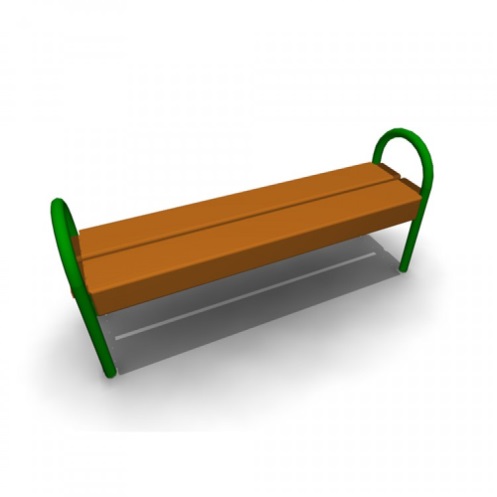 Скамья без спинки:длина скамейки - ;ширина – ;высота - .1.2.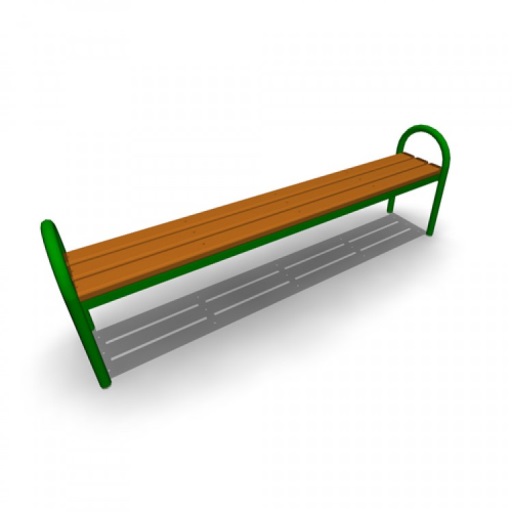 Скамья без спинки:длина скамейки - ;ширина - ;высота - .1.3.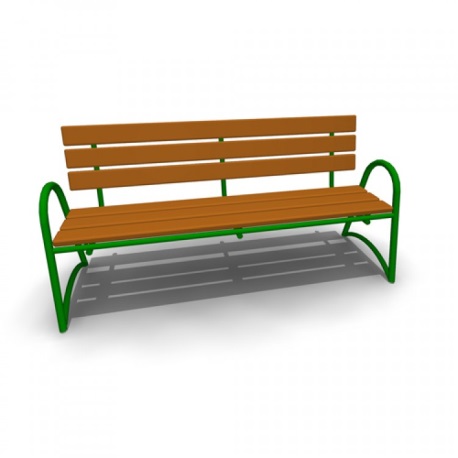 Скамья со спинкой:длина скамейки - ;ширина - ;высота - .Урна Урна Урна 2.1.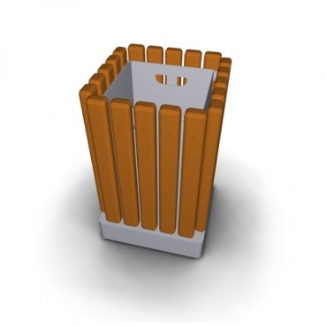 Урна металлическая «Деревянный декор»:высота - 665мм;ширина - ;объем: 2.2.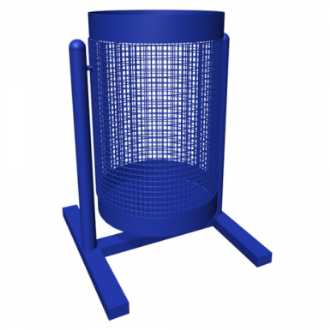 Урна для мусора:высота - ;ширина – ;объем: .2.3.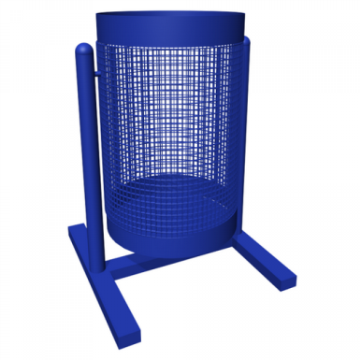 Урна уличная:высота - ;ширина - ;объем: .№ п/пНаименование и характеристика строительных работ и конструкцииЕдиница измеренияСтоимость в ценах 1 квартала 2017 года с НДС, руб.1234Раздел 1. Ремонт дворовых проездов.Раздел 1. Ремонт дворовых проездов.Раздел 1. Ремонт дворовых проездов.Разборка покрытия, исправление профиля с добавлением щебня, устройство покрытия из ЩМА-15 т.6 см, регулировка крышек колодцевм21387Выравнивание основания щебнем 5см, розлив битума, устройство покрытия из а/б смеси тип Б толщиной , регулирование высотного положения крышек колодцевм2635Ямочный ремонт асфальтобетонного покрытия: добавка в ямы песка, щебня, розлив битума, ремонт асфальтобетонного покрытия дорог однослойного толщиной  , 70мм с вывозом ломам21073Исправление профиля оснований щебеночных с добавлением нового материала, устройство покрытия из а/б смеси тип Б толщиной м2842Выемка непригодного грунта толщ.15см, устройство основания из щебня толщ.15см, устройство покрытия из а/б смеси тип Б толщиной м21182Разборка покрытия и подстилающих слоев, устройство щебеночного основания т.15см, замена поребрика, устройство покрытия из а/б смеси М2, типБ, т.6 смм21641Разборка покрытия и подстилающих слоев, устройство щебеночного основания т.15см,замена поребрика, устройство покрытия из а/б смеси М2, типБ, т.6 смм21867Разборка покрытий а/б; вывоз, утилизация отходов; исправление профиля оснований щебеночных с добавлением нового материала, ремонт бордюров, розлив вяжущих материалов, устройство а/б покрытия (толщина слоя )м21031Разборка покрытия. исправление профиля с добавлением щебня, устройство покрытия из а/б смеси М2, типБ, т.6 смм21102Разборка а/б толщ.  и бортового камня  с вывозом мусора. Разработка грунта с вывозом. Устройство песчаного слоя толщ. . Устройство щебеночного слоя толщ.18 см с розливом битума. Устройство нижнего слоя а/б толщ.  и верхнего . Установка бортового камня.м22263Снятие деформированных асфальтобетонных покрытий самоходными холодными фрезами с шириной фрезерования 500-1000мм и толщиной слоя до  с вывозом лома, разборка щебеночного основания с вывозом мусора, розлив битума, щебеночное основании  из местного материала, устройство покрытия из а/б смеси тип Б толщиной м21310Снятие деформированных асфальтобетонных покрытий самоходными холодными фрезами с шириной фрезерования 500- и толщиной слоя до  с вывозом лома, розлив битума, исправление профиля оснований щебеночных с добавлением нового материала, устройство покрытия из а/б смеси тип Б толщиной м21092Снятие деформированных асфальтобетонных покрытий самоходными холодными фрезами с шириной фрезерования 500- и толщиной слоя до  с вывозом лома. Устройство прослойки из нетканого синтетического материала (НСМ), устройство подстилающих и выравнивающих слоев оснований из щебня 20см, устройство покрытия из горячих асфальтобетонных смесей асфальтоукладчиками типа «VOGELE» средних типоразмеров при ширине укладки до  и толщиной слоя , регулирование высотного положения крышек колодцевм21271Раздел 2. Обеспечение освещения дворовых территорий.Раздел 2. Обеспечение освещения дворовых территорий.Раздел 2. Обеспечение освещения дворовых территорий.Установка светильников на кронштейнах над подъездамишт7803Установка опор деревянных в ж/б кольцо с забутовкой, установка 2-х светильников с подключением к существующей сетишт41312Установка опор деревянных в ж/б кольцо с забутовкой, установка светильников, установка щитка управления освещением, подключение к существующей сетишт47456Замена светильников на стене здания, замена кабеля освещенияшт11410Разработка грунта, устройство пастели в траншее под кабель из песка, устройство трубопроводов из хризотилцементных труб, прокладка кабеля в траншеях, трубах, обратная засыпка траншей, установка стальных опор фланцевых на закладной элемент фундамента, установка светильников, установка фотореле, протягивание кабеля в опорах.шт59737Раздел 3. Установка скамеек.Раздел 3. Установка скамеек.Раздел 3. Установка скамеек.Установка деревянных скамеек на металлических ножках тип "Лавка №2" на фундаментешт7523Установка бетонной скамьи на фундаментешт9300 - 9876Установка скамеек ж/б на грунтшт6750Раздел 4. Установка урн.Раздел 4. Установка урн.Раздел 4. Установка урн.Установка металлической урны с устройством бетонных фундаментовшт.2284-2913Установка бетонной урны тип-9 с вкладышем на фундаментешт4000 - 5670Установка ж/б урны на грунтшт3243Раздел 5. Обустройство тротуаров, пешеходных дорожек (в том числе тротуарной плиткой).Раздел 5. Обустройство тротуаров, пешеходных дорожек (в том числе тротуарной плиткой).Раздел 5. Обустройство тротуаров, пешеходных дорожек (в том числе тротуарной плиткой).Снятие растительного грунта под тротуар, устройство оснований толщиной  под тротуары, розлив битума, устройство асфальтобетонных покрытий дорожек и тротуаров однослойных из мелкозернистой асфальто-бетонной смеси тип Б толщиной м21144Устройство пешеходной дорожки из отсева т.12см с установкой антисептированной бортовой доским2717Снятие грунта с вывозом на расстояние , устройство оснований - песчаного толщ. , щебеночного толщ. , устройство а/б покрытия толщ. , укладка антисептированной бортовой доски.м21015Устройство песчаного слоя толщ.10 см, укладка брусчатки, установка бордюрного камня.м21727Раздел 6. Установка бордюрных камней.Раздел 6. Установка бордюрных камней.Раздел 6. Установка бордюрных камней.Установка бортового камня (дорожного)м1135Установка бортового камня (тротуарного)м914Разборка бортового камня, щебеночного основания под ним, вывоз мусора, устройство щебеночного основания под бортовой камень, установка бортовых камней бетонных БР 100.30.15м1640Устройство корыта под бортовой камень, установка бортовых камней бетонных БР 100.30.15м1317Установка бордюрного камня сеч.200х80м877Раздел 7. Установка качелей.Раздел 7. Установка качелей.Раздел 7. Установка качелей.Установка качели на металлических стойках, двойные с подвеской качели с резиновым сиденьем (4155)шт.44222Сборка и установка качелей двойных шт28850 - 29552Установка качалки-балансир (малая)шт12990Раздел 8 Устройство гостевой стоянки (автомобильной парковки).Раздел 8 Устройство гостевой стоянки (автомобильной парковки).Раздел 8 Устройство гостевой стоянки (автомобильной парковки).Устройство корыта с отвозкой земли, щебеночное основание  из местного материалам2469Устройство покрытий толщиной  (50% отсев, 50% щебень фр.5-10); устройство узкого бортового камня БР100.20.8м2496Срезка грунта, установка бортового камня, устройство основания из ЩПС 12см. устройство а/б покрытия  тип Б, регулировка крышек колодцевм21463Разборка а/б толщ.  и бортового камня, разработка грунта с вывозом мусора и грунта. Устройство оснований - песчаного толщ. , щебеночного толщ.18 см с розливом битума, устройство слоя а/б нижнего толщ.  и верхнего , установка бортового камня.м22263Разработка грунта с вывозом. Устройство песчаной подсыпки толщ.20 см, укладка геотекстиля, устройство щебеночного слоя толщ.15 см, устройство а/б слоя толщ.7 см.м21601Раздел 9. Оборудование детской (игровой) площадки.Раздел 9. Оборудование детской (игровой) площадки.Раздел 9. Оборудование детской (игровой) площадки.Монтаж детского оборудования на спортивной площадке (Игровой комплекс "Ривьера"(5611); Песочный дворик с горкой "Мадагаскар"(Д4279); детский спортивный комплекс (6171); качалка на пружине "Мотоцикл"(4112); качалка на пружине "Динозаврик"(4119); качалка балансир "Средняя"(4104); карусель (4192); качели (2 сиденья до 12 лет.)(4155+4968); качели (2 сиденья до 3 лет.) ( 4155+4969) – площадка 560м2комплект766343Игровой комплекс «Париж» (Альфа-Альянс) с установкой стоек на бетонные фундаменты и сборке деревянных и пластиковых элементовкомплект90017Устройство основания площадки из отсева т.20см с выемкой грунта, установка оборудования: ООО "Мастерфайбер-Карелия", песочница-1241, качели-1103, 8мХ3мм22378Установка и сборка детского игрового комплекса «Фруктовый сад» 5101 производства 3t-groupкомплект167112Установка карусели КАР-1.8 (Диком)шт32766Сборка и установка игрового комплекса "Бизнес" МГ-5, спортивного комплекса Т-140, беседки ДЕ-1, качалки-балансира МК-8, качелей К-16/2, информационного стенда, тренажеров Т-151, Т-121.комплект585495Сборка и установка горки Г-2, качелей К-2 2 шт, баскетбольной стойки, спортивного комплекса Т-92, качалки на пружине, скамейкикомплект240345Сборка и установка с бетонированием стоек горки простой, качелей одинарных, песочницы, качалки на пружине, песочницы, лавочки 2 шт, урныкомплект98942Сборка и установка с бетонированием стоек игрового комплекса №25.1, беседки «Мини», качалки-балансира, качелей двойных, качелей «Диван», гимнастического комплекса №37, рукохода «ГК Егоза».комплект345797Сборка и установка с бетонированием стоек детского игрового комплекса «Идальго 6»комплект234 388Сборка и установка с бетонированием стоек детской игровой площадки «Джунгли 7»комплект128 220Устройство подстилающих слоев из отсева толщиной , установка детского рукохода (Рукоход с брусьями №6705 «Мир Детям»), установка игрового комплекса (Детский игровой комплекс №5114 «Мир Детям»), установка карусели (Детская карусель №4192 «Мир Детям»), установка качалки-балансира (Качалка балансир средняя №4104 «Мир Детям»), установка качалки на пружине (Качалка на пружине «Самолет» №5111 «Мир Детям»), установка оборудования «Счеты на столбах» (Счеты на столбах от 1 года №4232 «Мир Детям»), установка качели (Качели на мет. стойках малые с жесткой подвеской №4151 «Мир Детям»), установка песочницы (Песочница №4242 «Мир Детям») с заполнением песком, установка детского домика-беседки (Детский домик-беседка №4302 «Мир Детям»)комплект494503Раздел 10. Оборудование спортивной площадки.Раздел 10. Оборудование спортивной площадки.Раздел 10. Оборудование спортивной площадки.Спортивный турник детский-взрослый, 2 стойки волейбольные с сеткой с установкой на бетонный фундаменткомплект23419Устройство тренажерной площадки МИНИ – три тренажера: Т0209 ПодтягиваниеЖим, Т0302 СтепВелоСкороход, Т0401 ХипсШейкерЛыжникикомплект156561Сборка и установка комплекса "Трапеция" и рукоходакомплект98 519Устройство площадки для баскетбола, волейбола и мини-футбола (подготовительные работы: срезка кустарника, валка деревьев, корчевка пней, обивка земли с выкорчеванных пней, засыпка ям грунтом, планировка площадки бульдозером с устройством песчаного основания, устройство щебеночного основания, устройство покрытия из резиновой крошки толщ. 15см, установка оборудования (копание ям, устройство фундаментов, установка закладных деталей, монтаж ворот для мини-футбола, установка стоек баскетбольных с щитом и сеткой, установка стоек волейбольных с сеткой со стальным тросом)комплект1735245Устройство спортивной площадки (установка бортовых камней сеч.200х80, устройство основания из отсева толщ.100мм, установка стойки баскетбольной (стойка баскетбольная №6500 «мир Детям»), установка ворот гандбольных (ворота гандбольные №6601 «Мир Детям» + сетка для гандбольных ворот №6904).комплект169017Раздел 11. Озеленение территории (высадка, формирование крон деревьев, кустарников, устройство цветников).Раздел 11. Озеленение территории (высадка, формирование крон деревьев, кустарников, устройство цветников).Раздел 11. Озеленение территории (высадка, формирование крон деревьев, кустарников, устройство цветников).Посев газонов вручную с подготовкой почвы с внесением растительной земли слоем 15см механизированным способомм2407-463Устройство насыпных клумб и рабаток при высоте настилаемого слоя до , Посадка многолетних цветников при густоте посадки 1,6 тыс. шт. цветовм21839Устройство рокария с насыпкой растительной земли, посадкой цветов и посевом травм2760Устройство корыта под цветники глубиной  вручную, вывоз дерна, Подготовка почвы для устройства партерного и обыкновенного газона с внесением растительной земли слоем  вручную, Посев газонов партерных, мавританских и обыкновенных вручнуюм2530Посадка деревьев с подготовкой посадочного места с добавлением растительной земли (клен)шт6234Подготовка стандартных посадочных мест для однорядной живой изгороди вручную с добавлением растительной земли до 75%, Посадка кустарников-саженцев в живую изгородь однорядную и вьющихся растений (типа ель обыкновенная)м живой изгороди1651Посадка кустарника (сирень) с копкой ям и внесением растительной земли до 75%шт2400Раздел 12. Установка газонных ограждений, декоративных ограждений.Раздел 12. Установка газонных ограждений, декоративных ограждений.Раздел 12. Установка газонных ограждений, декоративных ограждений.Устройство газонных ограждений из металлических секций L=2м, h=0,5м из профильной трубы 25х25 с устройством фундаментовм879 - 992Устройство ограждений h=0,5 из деревянного штакетника с окраскойм823Раздел 13. Обрезка деревьев и кустов.Раздел 13. Обрезка деревьев и кустов.Раздел 13. Обрезка деревьев и кустов.Стрижка живых изгородей (легким кусторезом)м2 развернутой поверхности кроны21Раздел 14. Удаление аварийных деревьев.Раздел 14. Удаление аварийных деревьев.Раздел 14. Удаление аварийных деревьев.Валка деревьев до  (тополь),с вывозом мусора.шт.4190Валка деревьев (без корчевки), вывоз на свалку шт3677Раздел 15. Демонтаж хозяйственных построек (в том числе сараев) и строительство сараевРаздел 15. Демонтаж хозяйственных построек (в том числе сараев) и строительство сараевРаздел 15. Демонтаж хозяйственных построек (в том числе сараев) и строительство сараевСнос сараев с вывозкой мусора от разборки10м2 площади застройки6796Раздел 16. Устройство хозяйственно-бытовых площадок для установки контейнеров-мусоросборников.Раздел 16. Устройство хозяйственно-бытовых площадок для установки контейнеров-мусоросборников.Раздел 16. Устройство хозяйственно-бытовых площадок для установки контейнеров-мусоросборников.Устройство площадки под мусоросборник – бетонная подготовка 10см с армированиемм2658Раздел 17. Отсыпка дворовой территории (выравнивание).Раздел 17. Отсыпка дворовой территории (выравнивание).Раздел 17. Отсыпка дворовой территории (выравнивание).Срезка грунта, отсыпка песком (), планировка механизированным способомм2362Засыпка песком с уплотнением.м3537Раздел 18. Устройство площадок для выгула животных.Раздел 18. Устройство площадок для выгула животных.Раздел 18. Устройство площадок для выгула животных.Раздел 19. Оборудование велопарковки.Раздел 19. Оборудование велопарковки.Раздел 19. Оборудование велопарковки.Раздел 20. Устройство ливневой канализации.Раздел 20. Устройство ливневой канализации.Раздел 20. Устройство ливневой канализации.Разработка вручную траншей, устройство щебеночного основания, укладка дренажных трубД=110 и водоотводных лотков АКВА СТОП с пластиковой решеткойм687Планировка земли. установка перехватывающих открытых ж/б лотков на газоне, устройство бетонной подготовки с верхней стороны лотковм4250Прокладка гофрированной дренажной трубы «Геодрен 200 (в фильтре), установка верхнего кольца и плиты перекрытия колодцев, установка дождеприемных люковм1132НаименованиеОтветственныйисполнитель,соисполнитель,муниципальныйзаказчик-координатор,участникИсточникфинансированияКод бюджетной классификацииКод бюджетной классификацииКод бюджетной классификацииКод бюджетной классификацииОбъемы бюджетных ассигнований (тыс. рублей)Объемы бюджетных ассигнований (тыс. рублей)Объемы бюджетных ассигнований (тыс. рублей)Объемы бюджетных ассигнований (тыс. рублей)Объемы бюджетных ассигнований (тыс. рублей)Объемы бюджетных ассигнований (тыс. рублей)Объемы бюджетных ассигнований (тыс. рублей)Объемы бюджетных ассигнований (тыс. рублей)НаименованиеОтветственныйисполнитель,соисполнитель,муниципальныйзаказчик-координатор,участникИсточникфинансированияГРБСРз ПрКЦСРКВР2018201920202021202220232024всегоМуниципальнаяпрограмма«Формированиясовременнойгородской среды натерриторииСуоярвскогогородскогопоселения на 2018-2024год»всего в том числе:2 582,9021342 239,344565 391,731964 844,44385 084,036663570,52838063 712,98749Муниципальнаяпрограмма«Формированиясовременнойгородской среды натерриторииСуоярвскогогородскогопоселения на 2018-2024год»Администрация МО «Суоярвский район»средства бюджетамуниципальногообразования030050399000L5550244475,85613000000475,85613Муниципальнаяпрограмма«Формированиясовременнойгородской среды натерриторииСуоярвскогогородскогопоселения на 2018-2024год»Администрация МО «Суоярвский район»средства бюджетамуниципальногообразования030050399000L560024427,9460,00,00,00,00,00,027,946Муниципальнаяпрограмма«Формированиясовременнойгородской среды натерриторииСуоярвскогогородскогопоселения на 2018-2024год»Администрация МО «Суоярвский район»средства бюджетамуниципальногообразования0300503180F2555502440130,77804171,600274,2138287,77566202,105380,01066,47288Муниципальнаяпрограмма«Формированиясовременнойгородской среды натерриторииСуоярвскогогородскогопоселения на 2018-2024год»Администрация МО «Суоярвский район»средства бюджетамуниципальногообразования030050318000L55502440134,083660,00,00,00,00,0134,08366Муниципальнаяпрограмма«Формированиясовременнойгородской среды натерриторииСуоярвскогогородскогопоселения на 2018-2024год»Администрация МО «Суоярвский район»средства бюджетамуниципальногообразования0300503180015555024400265,330820,0000265,33082Муниципальнаяпрограмма«Формированиясовременнойгородской среды натерриторииСуоярвскогогородскогопоселения на 2018-2024год»Администрация МО «Суоярвский район»средства бюджетамуниципальногообразования, в рамках реализации проекта МО – победителя Всероссийского конкурса лучших проектов создания комфортной городской среды030050318000S60504140,04 159,84886981,701140,00,0,0,0,0,0,5 141,550Муниципальнаяпрограмма«Формированиясовременнойгородской среды натерриторииСуоярвскогогородскогопоселения на 2018-2024год»Администрация МО «Суоярвский район»средства, поступившие из бюджета Республики Карелия030050399000L5550244113,85000000113,85Муниципальнаяпрограмма«Формированиясовременнойгородской среды натерриторииСуоярвскогогородскогопоселения на 2018-2024год»Администрация МО «Суоярвский район»средства, поступившие из бюджета Республики Карелия0300503180F255550244021,79639,7323845,70230      47,9626133,684230188,87752Муниципальнаяпрограмма«Формированиясовременнойгородской среды натерриторииСуоярвскогогородскогопоселения на 2018-2024год»Администрация МО «Суоярвский район»средства, поступившие из бюджета Республики Карелия030050399000L560024410,734700,00,00,00,00,00,010,73470Муниципальнаяпрограмма«Формированиясовременнойгородской среды натерриторииСуоярвскогогородскогопоселения на 2018-2024год»Администрация МО «Суоярвский район»средства, поступившие из Федерального бюджета 030050399000L55502441783,650000001783,65Муниципальнаяпрограмма«Формированиясовременнойгородской среды натерриторииСуоярвскогогородскогопоселения на 2018-2024год»Администрация МО «Суоярвский район»средства, поступившие из Федерального бюджета 0300503180F25555024402157,8383933,367624 524,52774748,298393334,73877018698,77048Муниципальнаяпрограмма«Формированиясовременнойгородской среды натерриторииСуоярвскогогородскогопоселения на 2018-2024год»Администрация МО «Суоярвский район»средства, поступившие из Федерального бюджета 030050399000L5600244168,165300,00,00,00,00,00,0168,16530Муниципальнаяпрограмма«Формированиясовременнойгородской среды натерриторииСуоярвскогогородскогопоселения на 2018-2024год»Администрация МО «Суоярвский район»средства, поступившие из Федерального бюджета, в рамках реализации проекта МО – победителя Всероссийского конкурса лучших проектов создания комфортной городской среды030050318000531104140,030 000,00,00,00,00,00,030 000,0Муниципальнаяпрограмма«Формированиясовременнойгородской среды натерриторииСуоярвскогогородскогопоселения на 2018-2024год»Администрация МО «Суоярвский район»безвозмездные* поступления в бюджет муниципального образования030050399000155512442,70000002,700Муниципальнаяпрограмма«Формированиясовременнойгородской среды натерриторииСуоярвскогогородскогопоселения на 2018-2024год»Администрация МО «Суоярвский район»безвозмездные* поступления в бюджет муниципального образования030050318000L5551244035,00000035,0Муниципальнаяпрограмма«Формированиясовременнойгородской среды натерриторииСуоярвскогогородскогопоселения на 2018-2024год»Администрация МО «Суоярвский район»безвозмездные поступления в бюджет муниципального образования, в рамках реализации проекта МО – победителя Всероссийского конкурса лучших проектов создания комфортной городской среды030050318000S60514140,05 600,00,00,00,00,00,05 600,0№ п/пЗадачи, направлены на достижение 
целиПоказатели, характеризующие достижение целиЕдиницаизмеренияФакт (2018 г.)Факт(2019г.)Факт  (2020г.)Планируемое значение показателяпо годам реализации (2021г.)ФАКТПланируемое значение показателяпо годам реализации (2022г.)Планируемое значение показателяпо годам реализации (2023г.)Планируемое значение показателяпо годам реализации (2024г.)№ п/пЗадачи, направлены на достижение 
целиПоказатели, характеризующие достижение целиЕдиницаизмеренияФакт (2018 г.)Факт(2019г.)Факт  (2020г.)Планируемое значение показателяпо годам реализации (2021г.)ФАКТПланируемое значение показателяпо годам реализации (2022г.)Планируемое значение показателяпо годам реализации (2023г.)Планируемое значение показателяпо годам реализации (2024г.)1.2345678910111.Задача 1. Повышение уровня благоустройства дворовых территорий в населённых пунктахКоличество благоустроенных дворовых территорий в населённых пунктахЕдиниц42344222.Задача 2.   Повышение уровня благоустройства общественных территорий в населённых пунктах, включая* реализацию проекта муниципального образования – победителя Всероссийского конкурса лучших проектов создания комфортной городской средыКоличество благоустроенных общественных территорий в населённых пунктахЕдиниц2221111№п/пАдресный переченьПлощадь дворовой территории, кв.м.Перечень мероприятийОтветственныйСрок реализации по годам№п/пАдресный переченьПлощадь дворовой территории, кв.м.Перечень мероприятийОтветственныйСрок реализации по годам1г. Суоярви, ул. Октябрьская, д. 29 АМежевание дворовых территорий МКД.Оформление документов.Постановка на кадастровый учет.Администрация 20192г. Суоярви, ул. Октябрьская, д. 29 БМежевание дворовых территорий МКД.Оформление документов.Постановка на кадастровый учет.Администрация 2019Межевание дворовых территорий МКД.Оформление документов.Постановка на кадастровый учет.Администрация Межевание дворовых территорий МКД.Оформление документов.Постановка на кадастровый учет.Администрация Межевание дворовых территорий МКД.Оформление документов.Постановка на кадастровый учет.Администрация Межевание дворовых территорий МКД.Оформление документов.Постановка на кадастровый учет.Администрация СОГЛАСОВАНО:УТВЕРЖДЕНО:Заместитель Министра строительства и жилищно-коммунального хозяйства Российской Федерации_____________________________М.Б. Егоров«___» ___________ 2019 г.ГлаваРеспублики Карелия____________________________А.О. Парфенчиков«____» _________2019 г.№ п/пНаименование мероприятияСрокиСрокиОтветственный исполнитель (ФИО, должность, контактный номер)№ п/пНаименование мероприятияначалаокончанияОтветственный исполнитель (ФИО, должность, контактный номер)Разработка и утверждение технического задания на разработку проектной документацииРазработка и утверждение технического задания на разработку проектной документацииРазработка и утверждение технического задания на разработку проектной документацииРазработка и утверждение технического задания на разработку проектной документацииРазработка и утверждение технического задания на разработку проектной документации1.1.Подготовка технического задания на разработку проектной документации для реализации проекта, в соответствии с материалами конкурсной заявки19.07.201831.07.2018Болгов Олег Владимирович –Глава администрации муниципального образования «Суоярвский район». Тел.:8(81457)51450,89212278677Эл.почта: suodistrict@onego.ru1.2.Проведение необходимых процедур по согласованию технического задания, в том числе с субъектом Российской Федерации 31.07.201805.08.2018Болгов Олег Владимирович –Глава администрации муниципального образования «Суоярвский район». Тел.:8(81457)51450,89212278677Эл.почта: suodistrict@onego.ru1.3.Проведение мероприятий по обсуждению технического задания с участием общественных организаций и экспертного сообщества в соответствии с графиком мероприятий по обсуждению, согласованным Минстроем России06.08.201814.08.2018Болгов Олег Владимирович –Глава администрации муниципального образования «Суоярвский район». Тел.:8(81457)51450,89212278677Эл.почта: suodistrict@onego.ru1.4.Защита технического задания в Минстрое России, в том числе с участием привлеченных экспертов15.08.201817.08.2018Болгов Олег Владимирович –Глава администрации муниципального образования «Суоярвский район». Тел.:8(81457)51450,89212278677Эл.почта: suodistrict@onego.ru1.5. Представление в Минстрой России копии технического задания, утвержденного муниципальным образованием в установленном порядке по итогам его защиты в Минстрое России18.08.201822.08.2018Болгов Олег Владимирович –Глава администрации муниципального образования «Суоярвский район». Тел.:8(81457)51450,89212278677Эл.почта: suodistrict@onego.ruСправочно: раздел может быть дополнен иными мероприятиями по усмотрению субъекта Российской Федерации, муниципального образования. При этом, мероприятия, предусмотренные настоящей формой являются обязательными, мероприятия, предусмотренные пунктами 1.4, 1.5 являются завершающими данный раздел.Справочно: раздел может быть дополнен иными мероприятиями по усмотрению субъекта Российской Федерации, муниципального образования. При этом, мероприятия, предусмотренные настоящей формой являются обязательными, мероприятия, предусмотренные пунктами 1.4, 1.5 являются завершающими данный раздел.Справочно: раздел может быть дополнен иными мероприятиями по усмотрению субъекта Российской Федерации, муниципального образования. При этом, мероприятия, предусмотренные настоящей формой являются обязательными, мероприятия, предусмотренные пунктами 1.4, 1.5 являются завершающими данный раздел.Справочно: раздел может быть дополнен иными мероприятиями по усмотрению субъекта Российской Федерации, муниципального образования. При этом, мероприятия, предусмотренные настоящей формой являются обязательными, мероприятия, предусмотренные пунктами 1.4, 1.5 являются завершающими данный раздел.Справочно: раздел может быть дополнен иными мероприятиями по усмотрению субъекта Российской Федерации, муниципального образования. При этом, мероприятия, предусмотренные настоящей формой являются обязательными, мероприятия, предусмотренные пунктами 1.4, 1.5 являются завершающими данный раздел.2. Разработка и согласование проектной документации в целях реализации проекта2. Разработка и согласование проектной документации в целях реализации проекта2. Разработка и согласование проектной документации в целях реализации проекта2. Разработка и согласование проектной документации в целях реализации проекта2. Разработка и согласование проектной документации в целях реализации проекта2.1.Проведение торгов на разработку проектной документации (при необходимости) и заключение соответствующего контракта (договора) с представлением его копии в Минстрой России23.08.201830.09.2018Болгов Олег Владимирович –Глава администрации муниципального образования «Суоярвский район». Тел.:8(81457)51450,89212278677Эл.почта: suodistrict@onego.ru2.2.Разработка проектной документации01.10.201815.11.2018Болгов Олег Владимирович –Глава администрации муниципального образования «Суоярвский район». Тел.:8(81457)51450,89212278677Эл.почта: suodistrict@onego.ru2.3.Проведение необходимых процедур по согласованию проектной документации15.11.201831.12.2018Болгов Олег Владимирович –Глава администрации муниципального образования «Суоярвский район». Тел.:8(81457)51450,89212278677Эл.почта: suodistrict@onego.ru2.4.Защита проектной документации в Минстрое России, в том числе с участием привлеченных экспертов10.01.201917.01.2019Болгов Олег Владимирович –Глава администрации муниципального образования «Суоярвский район». Тел.:8(81457)51450,89212278677Эл.почта: suodistrict@onego.ru2.5.Представление в Минстрой России копии проектной документации, утвержденной муниципальным образованием в установленном порядке по итогам ее защиты в Минстрое России18.01.201922.01.2019Болгов Олег Владимирович –Глава администрации муниципального образования «Суоярвский район». Тел.:8(81457)51450,89212278677Эл.почта: suodistrict@onego.ruСправочно: раздел может быть дополнен иными мероприятиями по усмотрению субъекта Российской Федерации, муниципального образования. При этом, мероприятия, предусмотренные настоящей формой являются обязательными, мероприятия, предусмотренные пунктами 2.4, 2.5 являются завершающими данный раздел.Справочно: раздел может быть дополнен иными мероприятиями по усмотрению субъекта Российской Федерации, муниципального образования. При этом, мероприятия, предусмотренные настоящей формой являются обязательными, мероприятия, предусмотренные пунктами 2.4, 2.5 являются завершающими данный раздел.Справочно: раздел может быть дополнен иными мероприятиями по усмотрению субъекта Российской Федерации, муниципального образования. При этом, мероприятия, предусмотренные настоящей формой являются обязательными, мероприятия, предусмотренные пунктами 2.4, 2.5 являются завершающими данный раздел.Справочно: раздел может быть дополнен иными мероприятиями по усмотрению субъекта Российской Федерации, муниципального образования. При этом, мероприятия, предусмотренные настоящей формой являются обязательными, мероприятия, предусмотренные пунктами 2.4, 2.5 являются завершающими данный раздел.Справочно: раздел может быть дополнен иными мероприятиями по усмотрению субъекта Российской Федерации, муниципального образования. При этом, мероприятия, предусмотренные настоящей формой являются обязательными, мероприятия, предусмотренные пунктами 2.4, 2.5 являются завершающими данный раздел.3. Выполнение работ по реализации проекта 3. Выполнение работ по реализации проекта 3. Выполнение работ по реализации проекта 3. Выполнение работ по реализации проекта 3. Выполнение работ по реализации проекта 3.1.Подготовка технического задания на выполнение работ для реализации проекта в соответствии с материалами конкурсной заявки и проектной документаций, оформленной в соответствии с разделом 2 Графика (далее – техническое задание на выполнение работ)23.01.201901.02.2019Болгов Олег Владимирович –Глава администрации муниципального образования «Суоярвский район». Тел.:8(81457)51450,89212278677Эл.почта: suodistrict@onego.ru3.2Проведение необходимых процедур по согласованию технического задания на выполнение работ, в том числе с субъектом Российской Федерации 02.02.201912.02.2019Болгов Олег Владимирович –Глава администрации муниципального образования «Суоярвский район». Тел.:8(81457)51450,89212278677Эл.почта: suodistrict@onego.ru3.3.Проведение мероприятий по обсуждению технического задания на выполнение работ с участием общественных организаций и экспертного сообщества в соответствии с графиком мероприятий по обсуждению, согласованным Минстроем России12.02.201922.02.2019Болгов Олег Владимирович –Глава администрации муниципального образования «Суоярвский район». Тел.:8(81457)51450,89212278677Эл.почта: suodistrict@onego.ru3.4.Защита технического задания на выполнение работ в Минстрое России, в том числе с участием привлеченных экспертов23.02.201926.02.2019Болгов Олег Владимирович –Глава администрации муниципального образования «Суоярвский район». Тел.:8(81457)51450,89212278677Эл.почта: suodistrict@onego.ru3.5.Представление в Минстрой России копии технического задания на выполнение работ, утвержденного муниципальным образованием в установленном порядке по итогам его защиты в Минстрое России27.02.201902.03.2019Болгов Олег Владимирович –Глава администрации муниципального образования «Суоярвский район». Тел.:8(81457)51450,89212278677Эл.почта: suodistrict@onego.ru3.6.Проведение торгов на осуществление работ и заключение соответствующего контракта (договора) в соответствии с техническим заданием на выполнение работ с представлением его копии в Минстрой России01.04.201909.05.2019Болгов Олег Владимирович –Глава администрации муниципального образования «Суоярвский район». Тел.:8(81457)51450,89212278677Эл.почта: suodistrict@onego.ru3.7.Выполнение работ в соответствии с заключенным контрактом (договором)10.05.201930.09.2019Болгов Олег Владимирович –Глава администрации муниципального образования «Суоярвский район». Тел.:8(81457)51450,89212278677Эл.почта: suodistrict@onego.ru3.8.Обеспечение видеоконтроля на территории объектаблагоустройства в режиме онлайн10.05.201930.09.2019Болгов Олег Владимирович –Глава администрации муниципального образования «Суоярвский район». Тел.:8(81457)51450,89212278677Эл.почта: suodistrict@onego.ru3.9.Проведение Минстроем России плановых и внеплановых проверок выполнения работ, в том числе с привлечением представителей общественности и экспертного сообществапо отдельному решениюпо отдельному решениюБолгов Олег Владимирович –Глава администрации муниципального образования «Суоярвский район». Тел.:8(81457)51450,89212278677Эл.почта: suodistrict@onego.ruСправочно: раздел может быть дополнен иными мероприятиями по усмотрению субъекта Российской Федерации, муниципального образования. При этом, мероприятия, предусмотренные настоящей формой, являются обязательными.Справочно: раздел может быть дополнен иными мероприятиями по усмотрению субъекта Российской Федерации, муниципального образования. При этом, мероприятия, предусмотренные настоящей формой, являются обязательными.Справочно: раздел может быть дополнен иными мероприятиями по усмотрению субъекта Российской Федерации, муниципального образования. При этом, мероприятия, предусмотренные настоящей формой, являются обязательными.Справочно: раздел может быть дополнен иными мероприятиями по усмотрению субъекта Российской Федерации, муниципального образования. При этом, мероприятия, предусмотренные настоящей формой, являются обязательными.Справочно: раздел может быть дополнен иными мероприятиями по усмотрению субъекта Российской Федерации, муниципального образования. При этом, мероприятия, предусмотренные настоящей формой, являются обязательными.4. Осуществление приемки выполненных работ и защита реализованного проекта 4. Осуществление приемки выполненных работ и защита реализованного проекта 4. Осуществление приемки выполненных работ и защита реализованного проекта 4. Осуществление приемки выполненных работ и защита реализованного проекта 4. Осуществление приемки выполненных работ и защита реализованного проекта 4.1.Рассмотрение на общественной муниципальной комиссии документов, подтверждающих выполнение работ по реализации проекта и принятие решения о возможности/невозможности принятия результатов работ01.10.201910.10.2019Болгов Олег Владимирович –Глава администрации муниципального образования «Суоярвский район». Тел.:8(81457)51450,89212278677Эл.почта: suodistrict@onego.ru4.2.  Рассмотрение на Межведомственной комиссии, созданной в соответствии с постановлением Правительства Российской Федерации от 10.02.2017 № 169, документов, подтверждающих выполнение работ по реализации проекта и принятие решения о возможности/невозможности принятия результатов работ11.10.201920.10.2019Болгов Олег Владимирович –Глава администрации муниципального образования «Суоярвский район». Тел.:8(81457)51450,89212278677Эл.почта: suodistrict@onego.ru4.3. Оформление с учетом результатов рассмотрения на общественной муниципальной комиссии, на Межведомственной комиссии, созданной в соответствии с постановлением Правительства Российской Федерации от 10.02.2017 № 169, документов о сдаче-приемке работ в порядке, установленном соответствующим контрактом (договором) с представлением их копий в Минстрой России21.10.201925.10.2019Болгов Олег Владимирович –Глава администрации муниципального образования «Суоярвский район». Тел.:8(81457)51450,89212278677Эл.почта: suodistrict@onego.ru4.4.Проведение публичного мероприятия (мероприятий) по представлению реализованного проекта с участием представителей общественности, экспертного сообщества и других заинтересованных лиц 26.10.201930.10.2019Болгов Олег Владимирович –Глава администрации муниципального образования «Суоярвский район». Тел.:8(81457)51450,89212278677Эл.почта: suodistrict@onego.ru4.5.Представление в Минстрой России графика проведения публичных мероприятий на территории, где был реализован проект, на период до 2020 года включительно по форме, определенной Минстроем России01.11.201905.11.2019Болгов Олег Владимирович –Глава администрации муниципального образования «Суоярвский район». Тел.:8(81457)51450,89212278677Эл.почта: suodistrict@onego.ru4.6.Подписание субъектом Российской Федерации, муниципальным образованием с Минстроем России акта о завершении реализации проекта и выполнении графика по форме, определенной Минстроем России06.11.201912.11.2019Болгов Олег Владимирович –Глава администрации муниципального образования «Суоярвский район». Тел.:8(81457)51450,89212278677Эл.почта: suodistrict@onego.ruСправочно: раздел может быть дополнен иными мероприятиями по усмотрению субъекта Российской Федерации, муниципального образования. При этом, мероприятия, предусмотренные настоящей формой, являются обязательными.Справочно: раздел может быть дополнен иными мероприятиями по усмотрению субъекта Российской Федерации, муниципального образования. При этом, мероприятия, предусмотренные настоящей формой, являются обязательными.Справочно: раздел может быть дополнен иными мероприятиями по усмотрению субъекта Российской Федерации, муниципального образования. При этом, мероприятия, предусмотренные настоящей формой, являются обязательными.Справочно: раздел может быть дополнен иными мероприятиями по усмотрению субъекта Российской Федерации, муниципального образования. При этом, мероприятия, предусмотренные настоящей формой, являются обязательными.Справочно: раздел может быть дополнен иными мероприятиями по усмотрению субъекта Российской Федерации, муниципального образования. При этом, мероприятия, предусмотренные настоящей формой, являются обязательными.СОГЛАСОВАНО:УТВЕРЖДЕНО:Заместитель Министра строительства и жилищно-коммунального хозяйства Российской Федерации _____________________________М.Б. Егоров«___» ___________ 2019 г.         М.П.Высшее должностное лицо (руководитель высшего исполнительного органа государственной власти) субъекта Российской Федерации_________________________________«____» _________2019 г.                                                         М.П.№ п/пНаименование мероприятияСрокиСрокиОтветственный исполнитель (ФИО, должность, контактный номер)№ п/пНаименование мероприятияначалаокончанияОтветственный исполнитель (ФИО, должность, контактный номер)4. Осуществление приемки выполненных работ и защита реализованного проекта 4. Осуществление приемки выполненных работ и защита реализованного проекта 4. Осуществление приемки выполненных работ и защита реализованного проекта 4. Осуществление приемки выполненных работ и защита реализованного проекта 4. Осуществление приемки выполненных работ и защита реализованного проекта 4.3. Рассмотрение на общественной муниципальной комиссии, на Межведомственной комиссии, созданной в соответствии с постановлением Правительства Российской Федерации от 10.02.2017 № 169, документов о сдаче-приемке работ, установленных соответствующим контрактом (договором)21.10.201925.10.2019Петров Роман Витальевич – глава администрации муниципального образования «Суоярвский район».Тел.: (8 81457) 51450, 89643178594Эл. почта: suodistrict@onego.ru4.3.1.Представление в Минстрой России копий протоколов заседаний общественной муниципальной комиссии, Межведомственной комиссии21.10.201925.10.2019Петров Роман Витальевич – глава администрации муниципального образования «Суоярвский район».Тел.: (8 81457) 51450, 89643178594Эл. почта: suodistrict@onego.ru4.3.2.Представление в Минстрой России копий документов о сдаче-приемке работ, установленных соответствующим контрактом (договором)21.10.201925.10.2019Петров Роман Витальевич – глава администрации муниципального образования «Суоярвский район».Тел.: (8 81457) 51450, 89643178594Эл. почта: suodistrict@onego.ru4.5.Представление в Минстрой России графика проведения публичных мероприятий на территории, где был реализован проект, на период до 31 декабря 2020 года включительно с указанием наименования и сроков проведения мероприятия01.11.201905.11.2019Петров Роман Витальевич – глава администрации муниципального образования «Суоярвский район».Тел.: (8 81457) 51450, 89643178594Эл. почта: suodistrict@onego.ru4.6.Представление в Минстрой России отчета о завершении реализации проекта по форме, определенной Минстроем России06.11.201912.11.2019Петров Роман Витальевич – глава администрации муниципального образования «Суоярвский район».Тел.: (8 81457) 51450, 89643178594Эл. почта: suodistrict@onego.ru